Základní škola a mateřská škola Ostrava-Bělský Les,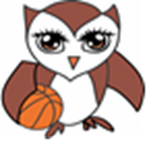 B. Dvorského 1, příspěvková organizaceSídlo: B. Dvorského 1049/1, Ostrava-Bělský Les, PSČ 700 30Fakultní škola Ostravské univerzity v OstravěVÝROČNÍ ZPRÁVA ZA ŠKOLNÍ ROK 2019/2020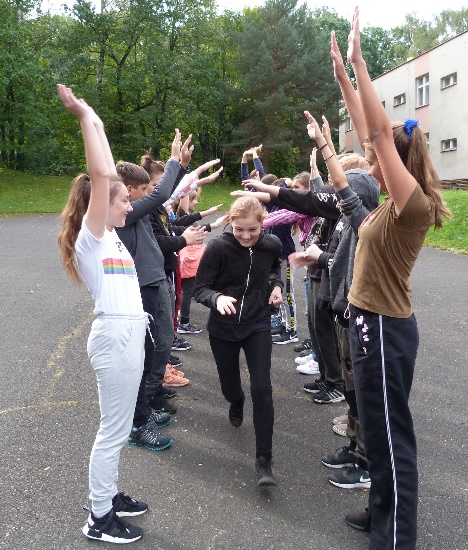 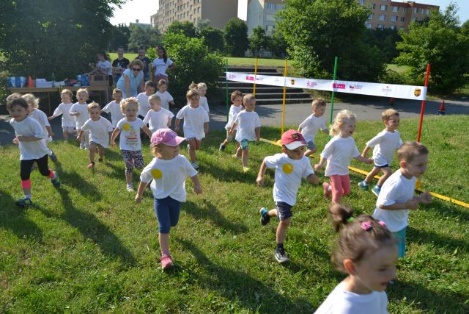 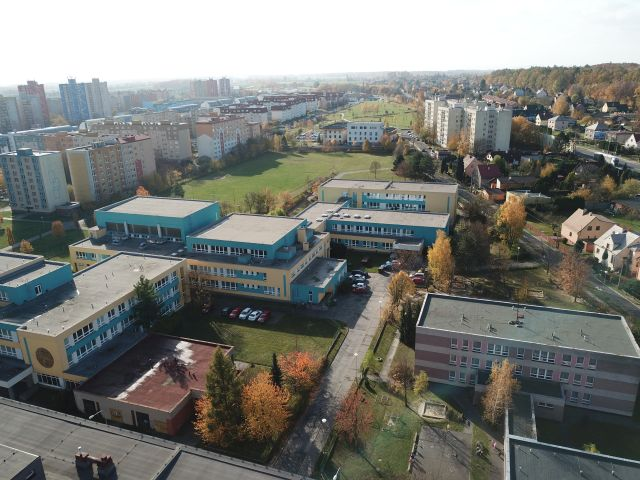 Ostrava 30. 9. 2020Zpracoval a předkládá: Mgr. Miloš Kosík, Ph.D.Všechny informace o škole, ukázky prací žáků, školní časopis Chaos teenagerů, Almanach žáků, projekty a všechny další aktivity lze nalézt na webových stránkách školy www.zsdvorského.eu. Obsah: 				Obsah								  3			Seznam zkratek						  4 1.			Základní údaje o škole					  6  1.1		Součásti školy							  7  1.2		Charakteristika školy						  7  1.3		Odborné a poloodborné učebny				  9	    2. 		Hodnocení vzdělávací oblasti			            11  3.			Zapojení školy do projektů jiných subjektů			25  3.1                      Centrum sportu                                                                    26  3.2                      Operační program Výzkum, vývoj a vzdělávání,                              programové období 2014 - 2020                                         26  3.3                      Ovoce do škol 						26  3.4		Mléko do škol                                                                       26  3.5                      Výzva  MŠMT a EU Šablony I, II 	                                   26  3.6                      Projekt Voda                                                                        26  3.7 		Projekt Česká spořitelna 					26 3.8	Adaptační pobyty	                                                          26 3.9	Projekt „Cizinci“ 	                                                          26 3.10 	Projekt „Výchovný poradce“                                                26 3.11	Projekt „Obědy zdarma“                                                      26  4. 		Dotační programy, projekty					26  5.			Spolupráce školy s jinými organizacemi			27  6. 		Údaje o výsledcích vzdělávání žáků				28  7.                        Úrazy                                                                                   28  8.			Metodik prevence                               			29  9. 	           Zpráva výchovné poradkyně 1. st.				31 10.	           Zpráva výchovné poradkyně 2. st.				32 11. 	           Zpráva školní psycholožky					33 12.		Environmentální výchova					35 13. 		Údaje o dalším vzdělávání pedagogických pracovníků	35 14.		Údaje o aktivitách a prezentaci školy na veřejnosti		35 15.                	Certifikáty školy                                                                    36 16.		Stížnosti, oznámení podnětů 				36 17.		Školská rada 							37 18.		Údaje o výsledcích kontrol					37 18.1		Česká školní inspekce					37 18.2		Kontroly				                        	37	 19.		Závěr								37Seznam zkratek:ADHD				Attention Deficit Hyperaktivity DisordesAIDS				Acquired Immune Deficiney  Syndrome (syndrom získaného                                                 selhání imunity)AK 				Atletický klubAp	                                   Asistent pedagoga ASK				Asociace středoškolských klubůAŠSK ČR			Asociace školních sportovních klubů České republikyCD				Compact discČEZ				České energetické závodyČR				Česká republikaČŠI 				Česká školní inspekceDDM				Dům dětí a mládežeDPA				Dětská psychiatrická ambulanceDUM				Digitální učební materiályDVPP				Další vzdělávání pedagogických pracovníkůERDF				Evropský regionální rozvojový fondEU				Evropská unieFC NH				Fotbalový klub Nová huťIAAF				International Association of Athletics FederationsICT				Information and Communication TechologiesIČ				Identifikační číslo organizaceIPS				Informační a poradenské střediskoIVP				Individuální vzdělávací programIZO				Identifikační znak organizaceKD				Kulturní důmKEA				Komplexní evaluační analýzaKET                                       Key English TestKVIC				Krajské zařízení pro další vzdělávání pedagogických                                               pracovníků a informační centrumKÚ MSK			Krajský úřad Moravskoslezského krajeKZS				Krajský záchranný sborME				Mistrovství EvropyMEC                                       Metodické a evaluační centrumMěP				Městská PolicieMMO				Magistrát města OstravyMSDK				Moravskoslezský dřevařský klastrMŠ				Mateřská školaMŠMT				Ministerstvo školství, mládeže a tělovýchovyMUDr.				Medicinae universae doctor (doktor medicíny)NIQES				Národní systém inspekčního hodnocení vzdělávací soustavy                                                v České republiceOKD				Ostravsko-karvinské dolyOBP				Ostravský běžecký pohárOSPOD                                  Oddělení sociálně-právní ochrany dětí a mládežeOU				Ostravská univerzitaOZO				Odvoz a zpracování odpaduPaM				Práce a mzdyPČR				Policie České republikyPF				Pedagogická fakultaPET				PolyetylentereftalátPC				Personál computerPIRLS                                    Progress in International Reading Literacy Study
PPP				Pedagogicko-psychologická poradnaROP                                       Regionální operační program MSKPř				PřírodopisRVP				Rámcový vzdělávací programRVTV				Rozšířená výuka tělesné výchovySIPVZ				Státní informační politika ve vzděláváníSOŠ				Střední odborná školaSOU				Střední odborné učilištěSPUCH			Specifické poruchy učení a chováníSR				Slovenská republikaSSK				Sdružení sportovních klubůSPC				Speciální pedagogické centrumSPŠ				Střední průmyslová školaSŠ				Střední školaSVČ				Středisko volného časuSVP                                       Středisko výchovné péčeSVPU                                     Specifické vývojové poruchy učeníŠD				Školní družinaŠJ				Školní jídelnaŠPP				Školní poradenské pracovištěŠR                                         Školská radaŠVP 				Školní vzdělávací programTH				Třídnická hodinaTIMSS                                    Trends in International Mathematics and Science StudyÚMOb				Úřad městského obvodu (Ostrava – Hrabůvka)ÚP				Úřad práceUSVO				Učitelská společnost v OstravěVKZ				Výchova ke zdravíVO				Výchova k občanstvíVŠ				Vysoká školaZUŠ				Základní umělecká školaZŠ				Základní školaZOO				Zoologická zahrada1. Základní údaje o škole1.2 Charakteristika školyŠkola měla ve školním roce 2019/2020 celkem 491 žáků základní školy ve 23 třídách a 132 dětí mateřské školy v 5 odděleních. Školní družinu navštěvovalo 157 dětí rozdělených do 5 oddělení. Zaměstnanci:Ve školním roce 2019/2020 v MŠ pracovaly 2 chůvy + 1 asistent pedagoga v ZŠ 2 asistenti pedagoga a v ZŠ/MŠ psycholog školy. Škola měla zároveň uzavřeny DPP s dalšími zaměstnanci.Počet tříd a počet oddělení školní družiny:Ve všech třídách 1. stupně se vyučovala TV s 3hodinovou dotací. Třídy, které absolvovaly plavání, měly tak k dispozici navíc také jednu hodinu tělesné výchovy. Tímto dosahujeme požadované úrovně výuky tělesné výchovy, které doporučuje MŠMT.V každém ročníku 1. i 2. stupně je zřízena jedna třída s rozšířenou výukou tělesné výchovy se zaměřením na basketbal a atletiku.  Všechny třídy pracovaly podle Školního vzdělávacího programu SOS (Spolupracujeme – Objevujeme – Sportujeme), ve kterém mimo jiné klademe důraz na rozvoj osobnosti žáka vzděláváním, tj. získáváním informací, znalostí a dovedností, utvářením názorů a hodnotových orientací a hledáním uceleného názoru na svět. Tento náš ŠVP má učební plány sestaveny zvlášť pro třídy s rozšířenou výukou tělesné výchovy.Naším hlavním a dlouhodobým posláním je poskytovat co nejkvalitnější základní vzdělání všem žákům.S účinností od 25. 5. 2018 se škola řídí Směrnicí č. 87 (ZŠ) a 88 (MŠ) pro Ochranu osobních údajů (GDPR). Chceme našim žákům:Zkvalitňovat vzdělávací a výchovný proces Rozvíjet vnitřní motivaci žáků. K jejímu udržení jsou nezbytné tři faktory: smysluplnost (učiva, činnosti), možnost mít vliv na průběh (možnost výběru) a spolupráce. Vést žáky k všestranné, účinné a otevřené komunikaci. Rozvíjet u žáků schopnost spolupracovat a respektovat práci a úspěchy vlastní i druhých. Připravovat žáky k tomu, aby se projevovali jako svébytné, svobodné a zodpovědné osobnosti, uplatňovali svá práva a naplňovali své povinnosti. Vytvářet u žáků potřebu projevovat pozitivní city v chování, jednání a v prožívání životních situací; rozvíjet vnímavost a citlivé vztahy k lidem, prostředí i k přírodě. Podněcovat žáky k tvořivému myšlení, logickému uvažování a k řešení problémů. Preferovat zdraví jako stav tělesné, duševní a sociální pohody všech žáků a pracovníků školy. Vytvářet nabídku různých programů a aktivit. Učit žáky takovým znalostem a dovednostem, které budou moci dobře uplatňovat v životě. Zaměřit se na činnostní učení, zavádět do výuky efektivní metody výuky, jako je skupinové a projektové vyučování, čímž vedeme žáky k týmové práci, k vzájemné spolupráci, respektu. Posilovat výuku cizích jazyků jako nezbytnost pro budoucí život v EU. Kvalitněji využívat informační a komunikační technologie ve všech předmětech. Vytvářet co nejlepší podmínky pro sportovní výchovu, vést žáky ke zdravému životnímu stylu. Zaměřovat se na péči o talentované žáky, vytvářet podmínky pro jejich rozvoj (samostatné práce, skupinovou práci, projektové vyučování, zadávání nadstandardních úkolů). Je důležité, aby se tito žáci účastnili různých soutěží, olympiád, kde mají možnost se prezentovat. Pečovat o žáky se speciálními vzdělávacími potřebami (SVP).. Podporovat žáky, kteří se vyznačují jiným druhem nadání, jako je hudební, pohybové, výtvarné, manuální apod. Klást důraz na nový styl práce, pracovat s informacemi, umět je vyhledávat a hledat mezi nimi souvislosti. Směřovat činnost školy k podpoře aktivity a tvořivosti žáků, k vytváření prostoru pro jejich seberealizaci a rozvoji přirozeného nadání. Snažit se poskytovat žákům příležitost zažít každodenní úspěch. Učit vzájemné toleranci tak, aby žáci uplatňovali svá práva a plnili své povinnosti. Usilovat o harmonizaci mezilidských vztahů na škole. Zaměřit se na výchovu elementárních etických vlastností a slušného chování, rozvíjet samostatnost, tvořivost, schopnost kooperace, podporovat zdravé sebevědomí. Preventivně předcházet výchovným problémům. V programu primární prevence sociálně negativních jevů klást především důraz na pozitivní využívání volného času. Podporovat kvalitní vztahy mezi všemi zaměstnanci. 1.3 Odborné a poloodborné učebnyDíky projektům Vzdělávání pro všechny (I., II.) – projekt MŠMT, projektu ROP Moravskoslezsko, projektu Tablety do škol, projektu VODA, výzvy č. 56 MŠMT a dalších - má škola vybaveny multimediální technikou učebny tak, že učitelé s žáky měli ve školním roce k dispozici nejen 22 kmenových tříd, ale také tyto odborné nebo poloodborné učebny včetně svého vybavení IT technikou.Školní knihovna a čítárna pro výuku českého jazyka, výchovu k občanství, projektové dny. Učebna je využívána také pro DVPP pedagogických pracovníků. Je vybavena z projektu dataprojektorem, promítacím plátnem a počítačem. Počet knižních titulů je 2 302. Nejen výuka literatury, práce na čtenářských dílnách, ale také další předměty tak mohou rozvíjet svou práci s knihou.(pavilon ST1A)Jazyková učebna pro žáky 1. - 3. ročníku. Učebna je vybavena a přizpůsobena výuce pro nejmladší generaci dětí ve škole. Je doplněna z projektu dataprojektorem, promítacím plátnem a počítačem.(pavilon ST1B)Jazyková učebna pro žáky 4. - 5. ročníku. (pavilon ST1B)Učebna dějepisu pro práci v hodinách nejen dějepisu, ale popřípadě zeměpisu, výchovy k občanství, projektové dny. Po rekonstrukci školy byla přestěhována na ST 2 na 2. podlaží.Učebna jazyků (pavilon VPV – 3. podlaží) slouží pro výuku anglického jazyka. Je vybavena interaktivní tabulí včetně počítačové stanice.Učebna jazyků (pavilon VPV – 3. podlaží) je vybavena pomůckami pro výuku jazyka německého a francouzského. Učebna jazyků (pavilon ST2 – 3. podlaží) je vybavena pomůckami pro výuku anglického jazyka a ruského jazyka.Učebna hudební výchovy (pavilon ST2 – 3. podlaží) s klavírem, hudební věží, televizí s videem, pomůckami, je využívána nejen pro hudební výchovu, ale pro své vybavení také pro výuku ruského jazyka, a v odpoledních hodinách pro relaxační cvičení žáků se SVP s psycholožkou školy. Učebna přírodovědy a přírodopisu (přízemí ST2) slouží pro výuku žákům 1. i 2. stupně. Její vybavení žákům umožňuje pracovat jako jednotlivci i mnohočlenné skupiny, což představuje ideální možnost práce s jednoduchou přestavbou a početní změnou skupin během vyučovací hodiny. Je vybavena promítacím plátnem, dataprojektorem a počítačem. Bývá využívána také ke školení pedagogů v rámci dalšího vzdělávání, plně je využívána při projektových dnech a stává se místem přátelských setkávání s návštěvami z jiných škol, pro besedy i setkávání žáků školního parlamentu. Konají se zde i různé soutěže.Učebna chemie a fyziky, jejíž součástí je také chemická laboratoř, byla z projektu doplněna interaktivní tabulí s veškerým příslušenstvím a navíc ještě šesti elektronickými mikroskopy a šesti počítači. (pavilon ST1A – 1. podlaží). Počítačová učebna (pavilon ST1B – 2. podlaží) slouží převážně žákům 1. stupně. Tato učebna je zmodernizována od nábytku přes počítače, interaktivní tabuli až po vizualizér. Žáci i jejich vyučující pracují s nejmodernějšími pomůckami.Multimediální učebna (pavilon ST2 1. podlaží) tvoří s počítačovou učebnou jeden celek. Lze ji však využívat jednotlivě. Velmi často mimo jiné slouží k výuce hudební výchovy, neboť žákům lépe vyhovuje při zpěvu (např. karaoke), než by to bylo v běžné třídě. Je vybavena interaktivní tabulí s veškerým potřebným příslušenstvím – počítačem a dataprojektorem. Využívá se ke školení a besedám žáků s jinými organizacemi - policií, pravidelná sezení Krajského hasičského sboru se žáky 2. a 6. ročníku, besedy se záchranáři a další.1x Počítačová učebna (pavilon ST2 1. podlaží) slouží žákům 2. stupně. Je využívána prakticky ve všech předmětech po celý den. Také zde je využívána interaktivní tabule s příslušenstvím a vizualizérem.1x Počítačová učebna (pavilon ST2 2. podlaží) slouží žákům 1. i 2. stupně. Také zde je 26 počítačových stanic využíváno prakticky ve všech předmětech po celý den. Přednostně však pro výuku informatiky 1. stupně.Učebny pracovních činností – dřevodílna, kovodílna – z projektu doplněna o promítací plátno, dataprojektor a počítač pro potřeby dnešní technické výuky (pavilon VPV 2. podlaží), včetně zázemí jsou obsazeny pouze v době výuky těchto předmětů.Cvičná kuchyně je kompletně zrekonstruována a vybavena novým nábytkem včetně spotřebičů. Využívá se pro výuku PČ na 2. stupni, ale rádi se zde učí základům vaření i žáci prvního stupně. Zázemí zde nacházejí i žáci v rámci pracovních činností či kroužek vaření pro 1. stupeň. (pavilon VPV 2. podlaží)Keramika – (pavilon VPV 2. podlaží) zastoupená pracovnou, dílnou s dvěma keramickými pecemi, hrnčířským kruhem, slouží dětem školní družiny pro kroužky keramiky stejně jako kroužkům žáků převážně 1. stupně. Celoročně zde pod jejich rukama vznikají různé dárkové předměty pro prezentaci školy, dárky pro děti přicházející k zápisu do školy, dárky k potěšení rodičů i pro účely soutěží, výstav a výzdoby školy.Kromě těchto odborných učeben je dalších 6 kmenových učeben na prvním stupni vybaveno interaktivními tabulemi, tzv. triptychy, s veškerým příslušenstvím z projektu Peníze do škol.Všichni pedagogičtí pracovníci, kteří vytvářejí digitální výukové programy v rámci projektu Vzdělávání pro všechny, byli v rámci tohoto projektu vybaveni notebooky v počtu 25 ks. Z projektu Tablety do škol, kterého jsme se zúčastnili jako spolupracující škola, přibylo učitelům pro jejich práci 20 tabletů.Tělocvičny – 2x tělocvična, 1x sportovní hala, baletní sál, posilovna – to vše slouží k výuce tělesné výchovy, která má navíc na 2. stupni podle Školního vzdělávacího programu také učební plán pro rozšířenou výuku s dotací pěti hodin týdně vždy v jedné třídě 6. - 9. ročníku. Byla zavedena tříhodinová dotace tělesné výchovy také na 1. stupni školy, kde je vždy jedna třída ročníku sportovní. Vyučují zde učitelé tělesné výchovy, pod jejichž vedením se žáci zapojili také do projektu Olympijský víceboj.  Všechny prostory pro tělesnou výchovu jsou v době mimo vyučování plně obsazeny kroužky Centra sportu při škole, převážně pro tréninky basketbalistů, florbalistů a malých atletů, v malé míře jsou využívány formou pronájmu jinými organizacemi v rámci doplňkové činnosti školy. Centrum sportu tak jako školní sportovní klub pracuje pod hlavičkou Asociace školních sportovních klubů České republiky. Škola úzce spolupracuje s basketbalovým klubem SNAKES, Sportovní basketbalovou školou, atletickým klubem SSK Vítkovice a fotbalovým Baníkem Ostrava. Žáci školy se tak účastní mnoha soutěží a závodů pořádaných nejen pod hlavičkou Asociace školních sportovních klubů České republiky, ale také těchto oddílů, popřípadě jiných organizací. Při organizování velkých mezinárodních sportovních akcí pracují jako technické čety, kde mají možnost nejen setkání se světovými sportovními hvězdami, ale poznávají i zákulisí pořadatelství.  Všechny třídy i odborné učebny byly v průběhu školního roku využívány při projektových dnech jednotlivých stupňů, celé školy, popřípadě i při spolupráci na projektech s jinými školami. Učitelé i žáci si pochvalují možnosti, které jim přináší práce v odborných učebnách, kde mají k dispozici potřebné pomůcky a veškerý materiál pro svoji práci. Na základě těchto poznatků se při jednání metodických komisí 1. stupně a jednotlivých sekcí 2. stupně konstatuje, že výchova a vzdělávání po celý uplynulý rok probíhala podle schváleného Školního vzdělávacího programu SOS (Spolupracujeme – Objevujeme -Sportujeme). Průběžně byl upravován a doplňován také podle požadavků MŠMT, kdy do něj byly zapracovány veškeré metodické pokyny doplňující vzdělávací obsahy předmětů. Škola provozuje své webové stránky www.zsdvorskeho.eu. Jejich realizaci má na starosti vyučující ICT a vyučující českého jazyka, podílí se však na nich také další vyučující včetně našich žáků navštěvujících volitelný předmět žurnalistika a mediální výchova.2. Hodnocení vzdělávací oblastiHodnocení práce 1. stupněročník Ve školním roce 2019/2020 na ZŠ B. Dvorského byly otevřeny dvě první třídy.Schůzky MS 1. ročníku probíhaly pravidelně jednou za měsíc, z kraje školního roku každý týden, popřípadě vždy, pokud bylo nutné vyřešit nějaký problém.Na schůzkách jsme srovnávaly pracovní i časový plán učiva v jednotlivých předmětech podle plánů ŠVP mimo ČJ, a to z důvodu použití rozdílných metod práce při vyvozování čtení. Ve třídě 1. A výuka probíhala analyticko-syntetickou metodou, ve třídě 1. B genetickou metodou. Přesto, že byly použity rozdílné způsoby osvojení čtení, ŠVP v ČJ, ale i ostatních předmětech, byl splněn v plném rozsahu.V lednu 2020 proběhla ve škole hloubková inspekce, hospitace se uskutečnily v obou prvních třídách, nebylo shledáno žádné pochybení.Od března 2020 z důvodu pandemie byla prováděna výuka distančně. Pravidelně jsme zadávaly úkoly e-mailem, hodnotily práce žáků slovně, psaly motivační dopisy, vyhledávaly a tvořily výukové programy, navzájem jsme spolupracovaly. Současně s tímto jsme vedly i on-line výuku. Konzultace s rodiči se uskutečňovaly obvykle telefonicky či e-mailem. Od 25. května 2020 byla opět zavedena prezenční výuka, která však byla dobrovolná. Do prvního ročníku nastoupilo 14 žáků. Ostatní se vzdělávali i nadále distančně.Během celého šk. roku jsme spolupracovaly se školní psycholožkou i výchovnou poradkyní, několik žáků bylo navrženo k vyšetření PPP.Naplánované akce byly pravidelně plněny.Projekty:- Jsme kamarádi – projekt probíhal během celého školního roku v rámci výuky (vztahy ve třídě, práce ve dvojicích, ve skupinách = spolupráce, vzájemná pomoc, tolerance, snášenlivost)- Očima malíře - projektový den věnovaný malíři B. Dvorskému, podle kterého je pojmenována naše škola (seznámení s jeho životem, výtvarnými díly, technikami – žáci tvořili, malovali) - Halloween – výuka vedena zábavnou formou (halloweenské kostýmy, práce ve skupinách, řešení rébusů, soutěže)- Společenský den – kultura oblékání, základní společenská pravidla osvojována pomocí dramatizace- Čertování s Mikulášem – den tematicky zaměřen na svátek sv. Mikuláše – žáci se v kostýmech účastnili netradičních sportovních disciplín (např. hod bramborou, skákání v pytli atd.), výuka formou soutěží, skupinových prací -  Záložka do škol – mezinárodní projekt Obecní úřad Ostrava – Jih v letošním školním roce věnoval prvňáčkům několik dárků na uvítanou včetně knížky Příběhy malé surikaty, podle níž byla vytvořena v místním Bělském lese tzv. Surikatí stezka. První třídy se zúčastnily jejího slavnostního otevření i následné besedy s autorkami knihy, jejímž cílem bylo seznámení s dětskou literaturou.Celoročně byl kladen velký důraz na čtení a porozumění obsahu textu. K tomuto účelu jsme pravidelně využívali školní knihovnu, navštěvovali Knihovnu města Ostravy, ve které se v březnu uskutečnilo pasování prvňáčků na čtenáře. Tyto akce umocnily kladný vztah dětí ke knihám i čtení.V únoru proběhlo ve všech prvních třídách třídní a následně školní kolo recitační soutěže. Poprvé se prvňáčci zúčastnili klání v anglickém jazyce. Všichni soutěžící podávali velmi pěkné výkony.Plnily jsme také plánované akce environmentální výchovy. Žáci navštívili naučně - poznávací program v Dolní oblasti Vítkovic a projevili touhu po poznání při zábavných pokusech. Obě tyto aktivity jsme zhodnotily kladně a plánujeme je v příštím roce zopakovat.Výchova ke zdraví a zdravému životnímu stylu se prolínala všemi vzdělávacími oblastmi.  Např. celoroční projekt EU „Ovoce a zelenina do škol“, „Mléko do škol“, účast na Olympijském víceboji a týdenním lyžařském výcvikovém kurzu ve SKI areálu Malenovice Beskydy. Divadelní představení Malá Mína zmlsaná se z důvodu karanténních opatření v období pandemie neuskutečnilo.Do výuky byla průběžně celoročně zařazována dopravní výchova. Žáci se učili pravidlům silničního provozu a chování na komunikacích, uskutečnila se také návštěva dopravního hřiště při ZŠ A. Kučery.V třídnických hodinách jsme probíraly chování a prospěch žáků, seznamovaly je s významnými státními svátky a událostmi, hovořily o nebezpečí šikany a jiných situacích, se kterými se mohou děti v životě setkat. V rámci bezpečnosti se konala i beseda s policí. Náplní třídnických hodin byla také evaluace. Děti se naučily hledat své přednosti i nedostatky, hodnotit chování a vytyčovat cíle. Během školního roku jsme neshledaly větší nedostatky, vzniklé problémy jsme řešily okamžitě individuálně nebo společně. Vzájemně jsme si vyměňovaly informace, nápady a zkušenosti, informovaly se o nových metodách práce.  Při práci s žáky byl kladen především důraz na zábavnou formu učení, ale i na upevnění zásad slušného chování, kamarádství a soudržnost. ročníkŠkolní rok 2019/20 úspěšně dokončilo 55 žáků a žákyň. Žádný žák nepropadl ani nemusí absolvovat opravné zkoušky. Třídní učitelky 2. ročníků spolu úzce spolupracovaly, předávaly si vzájemně informace, případně jedna za druhou přebírala zodpovědnost za třídu, to v případě dlouhodobých nemocenských. Dále tř. učitelky úzce spolupracovaly s výchovnými poradkyněmi, školní psycholožkou, SPC, PPP, odborem péče o rodinu. V měsíci lednu proběhla na naší škole inspekce ČŠI s velmi dobrým výsledkem. Všechny tři ročníky vytypovaly žáky ohrožené školním neúspěchem a věnovaly se těmto dětem v kroužcích doučování. Schůzky metodického sdružení se konaly podle stanoveného plánu.Žáci 2. ročníků celoročně plnili projekt ,,Svět kolem nás“, celoročně jsme byli zapojeni do projektu Ovoce do škol, žáci odebírali mléko z mléčného automatu. Celoročně jsme se snažili zvyšovat finanční a čtenářskou gramotnost žáků. V jednotlivých měsících jsme pracovali s významnými dny, státními svátky a tradicemi. Podle možností jsme plnili projektové dny jedno i vícedenní – projekt Dvorský, mezinárodní projekt Záložka do knihy. Žáci 2. ročníků se rovněž zapojili do různých sportovních soutěží a kulturních soutěží (viz přehled akcí a soutěží). V rámci environmentální výchovy jsme navštívili Lesní školu, třídili jsme odpad ve škole i doma, již druhým rokem jsme sbírali baterie. Vyslechli jsme si přednášku o zdravé výživě (Nestlé) a medičky zubního oboru nám přednášely o tom, jak správně čistit zoubky.  Mezi oblíbené akce žáků patří různé lekce a besedy v knihovně, divadelní představení v loutkovém divadle, jiná kulturní vystoupení v kulturním domě Akord a K-Trio. Nezapomněli jsme ani na význam dopravní výchovy. Naši žáci si povídali o prevenci s policií i hasiči. Navštívili jsme Svět techniky v Dolních Vítkovicích a užili jsme si Prima pokusy ve škole. O mnohé akce jsme ovšem přišli z důvodu epidemiologické situace. Vyvrcholením školního roku  bývají výlety a ozdravné pobyty. Ty jsme letos nemohli uskutečnit, pokud počasí dovolí, výlet uskutečníme na podzim. ročníkSchůzky členů MS probíhaly pravidelně jednou za 2 měsíce, popř. podle potřeby. Při pravidelných schůzkách jsme srovnaly pracovní i časový plán učiva v jednotl. předmětech podle plánů ŠVP a podle možností třídy. Ačkoliv od března 2020 probíhala výuka distančně (pravidelné konzultace rodičů a dětí – emailem, telefonicky, sociální sítě), ŠVP byl splněn v plném rozsahu. Po znovuzahájení prezenční výuky (od 25. 5. 2020) byl dostatek časového prostoru k procvičení a upevnění učiva.V lednu 2020 proběhla ve škole hloubková inspekce, nebylo shledáno žádné pochybení.Pravidelně jsme spolupracovaly se školní psycholožkou i výchovnou poradkyní.Účastnili jsme se řady projektů:Projekt  3. roč. Moje rodina jsme plnili po celý školní rok, zaměřili jsme se na vztahy v rodině, funkci rodiny, vzájemnou toleranci, respekt a hlavně na prevenci patologických jevů.Účastnili jsme se také akcí zaměřených na environmentální výchovu – vycházky do okolí, Prima pokusy, Lesní škola, …  a  bezpečnost – návštěva dopravního hřiště, preventivní programy Městské policie, …V rámci projektu  Jsem čtenář  jsme  1x navštívili Městskou knihovnu v Hrabůvce, účastnili jsme se školního kola v recitační soutěži, navštívili jsme i Divadlo loutek a shlédli jsme divadelní představení Staré pověsti české.Také jsme se zapojili do projektu „Záložka do škol“.V říjnu se žáci 3. ročníku zapojili do výtvarného projektu „Očima malíře“. Projekt byl zaměřen na život a dílo malíře B. Dvorského. Děti si vyzkoušely malování různými technikami a odnesly si spoustu nových informací i vlastních prožitků. Projekt byl velmi úspěšný a byl přínosem do výuky.Projekt  Žijeme zdravě  dětem přinesl  informace o zdravém životním stylu, seznámil je se základy hygieny, první pomoci, péče o zdravé zuby, zúčastnili jsme se projektu Ovoce do škol a Školní mléko.Žáci projevili touhu po poznání fyzikálních jevů při zábavných  chemicko-fyzikálních pokusech.Vzhledem ke sportovnímu zaměření  žáků jsme  se také účastnili řady sportovních akcí, závodů v rámci atletic. přípravky, naši žáci se umisťovali na předních místech. Na závěr každé akce proběhlo její zhodnocení, jak se akce líbila a zda by bylo vhodné něco podobného v příštích letech zopakovat.  Děti se učily zhodnotit nejen akce, ale také sami sebe v rámci evaluace (své klady, nedostatky, v čem se chtějí zlepšit atd.)V rámci výuky se žáci seznámili s významnými dny, výročími, s nebezpečím šikany, kyberšikany, s nebezpečnými situacemi, se kterými se mohou v běžném životě setkat. Maximálně jsme využívali učeben s interaktivními tabulemi, jazykových učeben a školní knihovnu.Práce MS i spolupráce učitelů byla úspěšná a dobrá. Během školního roku nevyvstaly žádné závažnější problémy, pokud se něco objevilo, bylo to řešeno okamžitě. Vzájemně jsme si vyměňovaly informace, nápady, zkušenosti, informovaly jsme se o nových metodách práce.ročník Schůzky členů MS 4. ročníků probíhaly pravidelně jednou za dva měsíce, pokud bylo nutné, pak častěji. Srovnávaly jsme pracovní i časový plán učiva v jednotlivých předmětech podle plánů ŠVP a také podle možností třídy. ŠVP byl plněn podle plánu. Navázali jsme na učivo 3. ročníku a učivo 4. ročníku jsme vzhledem k uzavření škol mírně rozvolnili na další rok.Během školního roku 2019/2020 došlo v jednotlivých třídách jen k minimálním změnám. Nově navržení žáci k vyšetření PPP byli následně zařazeni mezi integrované žáky. Pravidelná byla i spolupráce se školní psycholožkou a výchovnou poradkyní.Účast na projektech školy:Projekt 4. ročníku  „Chraň své ŽP“ žáci plnili během celého školního roku v rámci výuky – třídní projekty v jednotlivých předmětech. Byl zaměřen na ochranu přírody nejen v našem okolí ale v celé zemi a také na ekologii. Záměrně jsme letos zvolili účast v soutěži ostravské společnosti OVAK Hledej pramen vody. Tuto akci hodnotíme velmi kladně.Ovoce a mléko do škol je každoročním projektem a je opět velmi chválen.V říjnu 2019 se žáci 4. ročníku zapojili do výtvarného projektu „ Očima malíře“. Byl zaměřen na život a dílo malíře B. Dvorského. Děti si vyzkoušely malování různými výtvarnými technikami a odnesly si spoustu nových informací i vlastních prožitků. Projekt byl velice úspěšný a byl přínosem do výuky. Dalším již osvědčeným projektem je „Čteme dětem“. Probíhal na počátku druhé poloviny školního roku a byl tentokrát zaměřen na dobrodružnou literaturu pro mládež.  Žáci druhého stupně svou připraveností dokázali mladší spolužáky zaujmout a přinést nové informace. Ke čtenářskému rozvoji přispěla také úspěšná divadelní představení Staré pověsti české a Dášeňka a neméně úspěšné bylo i anglické divadlo Lazy goat. To navazovalo na soutěž týmů, která byla zaměřena na vánoční tématiku a celá proběhla též v anglickém jazyce. Velmi oblíbené pak jsou tradiční knihovnické lekce a besedy. Žáci 4. ročníku zaznamenali také úspěchy v recitační soutěži.Zúčastnili jsme  se také projektu Záložka do škol.Plnily jsme plánované akce environmentální výchovy – Lesní škola, akce pořádané Domem dětí. Využili jsme nabídky výukového programu Světa techniky, Prima pokusy a dopravní výchova. Cyklus besed Zdravá výživa a Zdravé zuby pomohlo dětem zorientovat se ve správné životosprávě. Informace a zážitky získané formou her a soutěží při těchto akcích využily děti pak ve školním vyučování.Vzhledem k zaměření žáků 4. ročníku se pořádaly také sportovní akce. Žáci se celoročně účastnili atletických závodů pod vedením trenérů atletiky – mnohdy velmi úspěšně. Byl uspořádán Olympijský víceboj, lyžařský výcvik.     Zaznamenali také úspěchy ve školních kolech recitační soutěže i při modelářských akcích. Žáci 4. ročníku byli také účastníky projektu ČS Abeceda peněz, zaměřený na základy finanční gramotnosti. Vzhledem ke stávající situaci byl projekt nejprve pozastaven, později zrušen, takže se děti nedočkaly závěrečného jarmarku, na který se po celou dobu připravovaly. Částku 3000,- Kč získanou v tomto projektu žáci 4. A věnovali ostravské ZOO. Od března 2020 probíhala distanční výuka s pravidelnými konzultacemi rodičů i dětí / emailem, telefonicky, výuka online/. Po znovuzahájení prezenční výuky /od 25. 5. 2020/ byl dostatek časového prostoru na procvičení a upevnění učiva.V lednu 2020 proběhla na škole hloubková kontrola Českou školní inspekcí /ČŠI/. Nebyla shledána žádná pochybení. V rámci TH vždy proběhlo hodnocení  akcí, evaluace tříd, poučení o bezpečnosti a chování, nebezpečí šikany a dalších nebezpečných situací, do kterých se děti mohou dostat v rámci běžného života. Konala se také beseda s policií, která je hodnocena rovněž jako velmi úspěšná.Využívali jsme maximálně nově vybavené učebny s interaktivními tabulemi, jazykové učebny a školní knihovnu, což obohatilo výuku o nové formy práce.Práce  MS i práce ve 4. ročníku při realizaci projektů i spolupráce učitelů byla velmi dobrá. Během školního roku jsme neshledaly žádné větší nedostatky, vzniklé problémy se řešily okamžitě individuálně nebo společně. Vzájemně jsme se informovaly o nových metodách práce.ročník Školní rok 2019/20 úspěšně dokončili žáci všech tří tříd 5. ročníku. Žádný žák nebyl klasifikován nedostatečnou známkou ani nemusí absolvovat opravné zkoušky. Třídní učitelky 5. ročníků spolu úzce spolupracovaly po celý školní rok v rámci pravidelných schůzek metodického sdružení, které se konaly jednou za dva měsíce, případně podle potřeby. Při pravidelných schůzkách jsme srovnávaly pracovní i časový plán učiva v jednotlivých předmětech podle plánů ŠVP a podle možností  třídy, předávaly si vzájemně informace, případně jedna za druhou přebírala zodpovědnost za třídu v případě nepřítomnosti. Celoročně jsme úzce spolupracovali  s výchovnými poradkyněmi, speciálním pedagogem, školní psycholožkou, SPC, PPP, odborem péče o rodinu a zohledňovaly děti, u kterých se projevovaly znaky poruch učení, či chování a také pracovaly s talentovanými a nadanými dětmi. V lednu 2020 proběhla ve škole hloubková inspekce. Hospitační činnost ČŠI byla provedena ve všech třídách 5. ročníku a nebylo shledáno žádné pochybení.V ČJ, M, AJ, Přv i Vl jsme navázali na učivo 4. ročníku. Vzhledem k mimořádným opatřením ve 2. pololetí školního roku v souvislosti s pandemií koronaviru COVID 19  a následným uzavřením škol nebylo možné zvládnout učivo v plném rozsahu podle učebních plánů ve všech povinných předmětech. Výuka  probíhala distanční formou od 11. 3. 2020. Pravidelně jsme zadávaly úkoly e-mailem, hodnotily práce žáků slovně, písemně nebo prostřednictvím on-line testů, psaly motivační dopisy, vyhledávaly a tvořily výukové programy, výuková videa a prezentace. Navzájem jsme spolupracovaly. Současně jsme vedly i on-line výuku. Konzultace s rodiči se uskutečňovaly obvykle telefonicky či e-mailem. Po rozvolnění těchto mimořádných opatření od 25. 5. 2020 byla výuka žáků vedena částečně prezenční formou a to ve dvou školních skupinách, ostatní žáci se i nadále vzdělávali formou distanční.Projekt pátého ročníku – Žijeme v Evropě, Jsme Evropané, Chraň své životní prostředí, Co nás ohrožuje = drogy, kyberšikana, sexuální výchova, jejich nástrahy. Všechny tyto projekty se prolínaly učivem i předměty a akcemi probíhajícími během celého školního roku. Žáci se zúčastnili přípravy i realizace velmi zdařilého projektu „Bohumír Dvorský“, jehož jméno nese naše škola. V matematice byla pravidelně zařazována matematická a finanční gramotnost, logické hříčky apod. Žáci 5. C navštívili hlavní město Prahu za finanční prostředky získané z projektu České spořitelny Abeceda peněz na konci minulého školního roku. Chlapci a děvčata se i letos zúčastnili školního kola matematické soutěže „Pythagoriáda“. Jeden žák 5. B třídy postoupil do okresního kola. Celoročně byl kladen velký důraz na čtení a porozumění obsahu. K tomuto účelu jsme pravidelně využívali školní knihovnu, zúčastnili jsme se besedy v Knihovně města Ostravy, navštívili jsme divadelní představení  - Hodina Komenského a Staré pověsti české. Jako každoročně proběhlo ve všech pátých třídách třídní a následně školní kolo recitační soutěže. V tomto kole získal žák 5. B  1. místo. Žáci všech tříd 5. ročníku byli zapojeni do projektu EU Šablony II – Čtenářské kluby, Klubu logické zábavy a deskových her či doučování, které provázely výuku po celý školní rok. Tituly dětské literatury zakoupené v rámci tohoto projektu obohatily hodiny literární výchovy a čtení. Žáci si vedli po celý školní rok čtenářské deníky a u mnohých z nich vzrostl zájem o čtení jako takové. Byly využívány i hry k rozvoji jazykového kódu, kterými škola disponuje. V rámci výuky cizího jazyka jsme navštívili anglické divadlo s představením Lazy goat. Anglický jazyk byl pravidelně zařazován v rámci mezipředmětových vztahů. Žáci si tak obohacovali slovní zásobu. Celoročně byl kladen důraz na mluvený i psaný projev. Někteří žáci se zapojili do anglické soutěže v rámci školy.  V přírodovědě učivo rozšiřovalo dosavadní znalosti. Zúčastnili jsme se výuky v Lesní škole, výukového programu v Planetáriu v návaznosti na učivo Vesmír kolem nás nebo v rámci projektu „Horníkův den“ navštívili naši žáci Hornické muzeum Landek. Velmi oblíbené jsou objevovatelské aktivity v rámci akce Prima pokusy s výukovým programem Newtonská kapalina.Výchova ke zdraví a zdravému životnímu stylu se prolínala všemi vzdělávacími oblastmi.  Např. celoroční zapojení do projektu EU „Ovoce a zelenina do škol“, „Mléko do škol“, účast všech žáků 5. ročníků na Olympijském víceboji, týdenní lyžařský výcvikový kurz SKI Malenovice Beskydy,  dílčí sportovní soutěže   (atletika, fotbal ….), či divadelní představení Plasťáci útočí.Do výuky byla průběžně celoročně zařazována dopravní výchova. Žáci se učili pravidlům silničního provozu, technice jízdy na jízdním kole a chování na komunikacích na dopravním hřišti při ZŠ A. Kučery. Mnozí za výsledky své práce získaly řidičský průkaz na kolo.Pravidelně konané besedy s policií připravují žáky na bezpečné chování a jednání ve škole i mimo školu, navazují na prevenci patologických jevů, na nebezpečné situace, kyberšikanu, která je součástí všech třídnických hodin konaných v průběhu celého školního roku. Náplní třídnických hodin bylo taktéž chování za mimořádných situací, a to formou dramatických her, diskusí či filmů. V rámci TH jsme často besedovali o problémech žáků, způsobech jejich řešení, ale také o radostech a věcech kolem nás, které je zajímají a baví, o právech dítěte, seznámení s riziky a následky požívání návykových látek a jejich důsledky (kouření, drogy apod..).Při práci s žáky byl kladen především důraz na zábavnou formu učení, ale i na upevnění zásad slušného chování, kamarádství a soudržnost. V rámci tohoto tématu se žáci zúčastnili výukového programu PLATO Světlo ve tmě.  Pro zpestření výuky jsme využívali programy na interaktivní tabuli, stejně jako tablety ve výuce. Žáci v rámci jednotlivých předmětů připravovali prezentace nebo projekty týkající se probíraného učiva, vyhledávali informace či procvičovali a upevňovali učivo prostřednictvím interaktivních výukových programů. Tato činnost je velmi bavila, naučili se vystupovat před kolektivem, hodnotit práci spolužáků, vzájemně si pomáhat, předávat zkušenosti a spolupracovat na různých projektech i akcích. ŠVP dává dostatečný prostor zařazovat do výuky řadu zábavných metodických postupů, interaktivních metod, exkurzí a výletů k daným tématům pro upevnění učiva.V důsledku mimořádných opatření v souvislosti s pandemií koronaviru a následném uzavření škol na počátku 2. pololetí šk. roku nebylo možné zrealizovat plánované projekty či  doprovodné výukové akce.Hodnocení práce 2. stupně Český jazyk Ve školním roce 2019/2020 jsme - jako v letech předchozích - usilovali mimo jiné o rozvoj čtenářské gramotnosti a jazykové kreativity žáků, a to jak v mluvené, tak psané formě. Například ve výuce slohu jsme se výrazněji zaměřili na řečnická cvičení, v literatuře jsme zavedli čtenářské dílny a pokračovala tradice referátů o knihách. Vycházel školní časopis Chaos teenagerů i Literární sešity, žáci z redakcí školních periodik se jako zpravodajové podíleli na realizaci projektů – vydali jsme například speciální číslo časopisu Chaos teenagerů věnované celoškolnímu projektu o malíři Bohumíru Dvorském. Pokračovala spolupráce s Jižními listy, a to nejen v publikování textů o dění ve škole, ale také v tvorbě Junior redakce určené dětským novinářům, kde výhradními přispěvateli byli opět naši žáci. Také v tomto školním roce se se zájmem a pozitivním ohlasem žáků setkaly divadelní představení a koncerty, účastnili jsme se literárních soutěží, pokračovala osvědčená spolupráce s Knihovnou města Ostravy (knihovnické lekce a besedy).Seznam akcí uskutečněných v rámci předmětu Český jazyk a literatura:Vydávání školního časopisu Chaos teenagerů (2 čísla – speciál o projektovém dni, rozsáhlé „běžné“ číslo)Vydávání Literárních sešitů (10 čísel)Žáci školy pravidelně přispívali do Junior redakce Jižních listů Návštěvy divadelních představení, koncertů (DKMO, DLO, DK Akord)Návštěvy Městské knihovny Ostrava, pobočka Ostrava-HrabůvkaPsaní článků na internetové stránky školy, do Jižních listůSoutěž školních časopisůŠkolní časopis roku (Asociace středoškolských klubů ČR), krajské kolo – 4. místo Literární soutěžeLiterární soutěž Napiš si svou povídku, org. Ostravský knižní festivalLiterární soutěž Komenský a myRecitační soutěžŠkolní kolo, únor 2020 Obvodní kolo, březen 2020 – 1. místo (kat. 6. a 7. třídy) a postup do městského fináleOlympiáda z ČjŠkolní kolo, prosinec 2019Okresní kolo, leden 2020 – 24. místo ze 100 soutěžícíchAkce (výběr) DLO - představení Nastupovat! Děják z rychlíkuWorkshop DLO – jak vypadá zákulisí divadla, jak pracují herciDKMO - představení N. V. Gogol: ŽenitbaOstravský knižní festivalVýtvarná výchova Členové předmětové komise VV se během školního roku 2019/2020 sešli celkem čtyřikrát. Na svých schůzkách projednali:Plán práce pro školní rok 2019-20Vánoční výzdobu školyVýrobu dárků pro budoucí prvňáčkyDle možností využití svátků a památných dnů ve výtvarné výchověÚčast ve výtvarných soutěžích a projektechSpoluúčast na tvorbě školního časopisuVýtvarné příspěvky do časopisu Jižní listyŠkolní projekt „B. Dvorský“V průběhu školní rok 2019-20 se žáci naší školy zúčastnili této výtvarné soutěže:Soutěž Mezinárodní Česko-Slovenský projekt „Záložka do knihy spojuje školy - List za listem baví mě číst.“Vytýčené úkoly na školní rok 2019-20 byly v rámci možností splněny. Podrobnější popis viz. sešit PK VV.Hudební výchova - podle ŠVP výuka 1 hod. týdně v multimediální učebně (PC, klavír, kytara, Orffovy nástroje)- výukové programy Hudební umění, Interaktivní hudební výchova, Interaktivní hudební výchova II (Žánry moderní hudby), Interaktivní hudební nauka, webové stránky pro učitele Jak na hudebku- příprava žáků na kulturní vystoupení- využívání všech složek hudební výchovy (vokální, instrumentální, hud. pohybové a poslechové činnosti)Seznam akcí uskutečněných v rámci předmětu Hudební výchova:10. 10. 2019 DKMO – koncert JFO – Hudební rytmy Jihu 23. 1. 2020 DKMO – koncert JFO – Hudba tisíce a jedné noci Výchova ke zdraví Výuka tohoto předmětu probíhá od sedmých do devátých ročníků v hodinové dotaci (sportovní třídy nemají tento předmět v devátém ročníku). V ŠVP je v tomto předmětu kladen důraz na kapitoly týkající se Změny v životě člověka a jejich reflexe, Zdravého způsobu života a péče o zdraví, Správná výživa, Rizika ohrožující zdraví a jejich prevence, které se na různých úrovních vyskytují v každém ročníku. V sedmém ročníku je zařazeno téma Ochrana člověka za mimořádných událostí. V osmém a devátém ročníku je přidána kapitola Volba povolání a kapitola Sexuální dospívání a reprodukční zdraví. V předmětu jsou preferovány metody skupinové výuky, kooperativní výuky, práce s informačními zdroji, diskusní metody atd. V lednu 2020 školu navštívila ČŠI. Od 11. 3. 2020 v důsledku koronavirové pandemie výuka probíhala distanční formou.Akce:11. 10. 2020 – 9. ročník Škola osobního života25. 10. 2020 - Projektový den B. Dvorského11. 11. 2020 – 9. ročník Úřad práce20. 11. a 21. 11. 2019 Červený kříž – kurz první pomoci pro žáky 9. ročníků2. 3. – 9. 3. 2020 Souvislá praxe studentky OUDalší plánované akce zrušeny z důvodu koronavirové pandemie.Matematika Matematika byla vyučována v rozsahu 4 hodiny týdně ve všech ročnících.Výuka probíhala podle nové řady učebnic matematiky, upravených v souladu s RVP (Matematika pro 6. - 9. ročník – Odvárko, Kadleček, nakladatelství Prometheus).Od 11. 3. 2020 probíhala distanční výuka matematiky ve všech ročnících formou komunikace přes školní systém EduPage nebo e-mailem. Výuka byla doplňována o prezentace a videa. Byla prováděna zpětná kontrola a průběžné hodnocení na úrovni splnil-nesplnil. Do distančního vzdělávání se aktivně zapojilo přibližně 92% žáků.Ve všech ročnících bylo učivo probráno v plném rozsahu podle učebního plánu, přesto bude nutné v následujícím školním roce zopakovat jednotlivé okruhy učiva:7. ročník - osová souměrnost, výšky a těžnice trojúhelníku, kružnice opsaná a vepsaná trojúhelníku8. ročník - středová souměrnost, lichoběžník, rovnoběžník, hranoly9. ročník - slovní úlohy s rovnicemi, výpočet neznámé ze vzorce, Thaletova věta, válec, konstrukční úlohyPříprava na přijímací zkoušky na SŠ	Od 11. 5. 2020 byla pro zájemce z 9. tříd formou prezenční výuky organizována 	příprava na přijímací zkoušky v rozsahu 4 h týdně. Zapojilo se celkem 30 žáků 	ve     dvou skupinách.Od 8. 6. 2020 probíhala výuka matematiky ve všech ročnících formou konzultací ve škole, přičemž nadále pokračovala distanční výuka v rámci systému EduPage.Kontrola ČŠI - jedna vyučovací hodina v 7. AVšechny matematické soutěže byly z důvodu epidemiologické situace zrušeny.Dějepis + VkO                	Výuka probíhala dle výukového plánu  ŠVPZrušení učebny dějepisu, plnění ŠVP, kompetence a mezipředmětové vztahy:Z organizačních důvodů došlo ke zrušení dějepisné učebny. Následně vznikl dějepisný koutek v již stávající jazykové učebně. Z projektů žáků byla vytvořena  výstava na stěně ve třetím poschodí školy. Výukový materiál byl přesunut do kabinetu a je nadále využíván ve výuce, avšak s většími organizačními problémy.I v tomto školním roce jsme se museli vyrovnávat s vysokým odpadem hodin v souvislosti s mimořádnou epidemiologickou situací v České republice i ve světě. Pracovali jsme v souladu s naším ŠVP, který je průběžně novelizován a případně i přizpůsobován požadavkům inkluze. V 8. ročníku, kde je jednohodinová dotace, bylo učivo ukončeno Vídeňským kongresem. V 9. ročníku bylo učivo probíráno v souvislostech až do současnosti. V době uzavření školy z důvodu epidemie probíhala distanční výuka formou pracovních listů, map, referátů, prezentací a testů. Výuka byla náročná jak pro žáky, tak pro pedagogy a probíhala dle pokynů MŠMT.  Učivo se probíralo dle ŠVP, bylo však zestručněno, hlavní mezníky, posloupnost a výstupy byly zachovány. Učivo VkO bylo probíráno v souladu se ŠVP, maximální pozornost se zaměřovala na samostatnost a kreativitu žáků, např. tvorbou různých prezentací, referátů, projektů apod.Besedy:Letos opět proběhla beseda s 8. ročníky  s JUDr. Živělou. Žáci  8. ročníku se zúčastnili tradiční  exkurze do Prahy.  Projekty a projektové dnyV letošním roce jsme uskutečnili projektový  den týkající se malíře Bohumíra Dvorského, jehož jméno naše škola nese. Cílem bylo seznámit žáky s touto osobností, s životem a dílem tohoto ostravského malíře. Ve vestibulu školy vznikla výstava výtvarných prací našich žáků - Variace na obrazy B. Dvorského.Žáci shlédli naučné divadelní představení Staré pověsti české a Nastupovat! Děják z rychlíku.A také proběhl projekt Můj hrdina, kde si každá třída zvolila člověka, který je nějakým způsobem zaujal a udělal něco významného. Některé osobnosti přišly na besedu s žáky. Cílem bylo, aby si děti uvědomily, že hrdinou může být obyčejný člověk, který nezahodí svůj život, třeba když skončí na invalidním vozíčku,  nebo náhodný kolemjdoucí, který někoho zachrání v krizové situaci. Významná výročíLetos jsme si připomněli 75. výročí ukončení Druhé světové války. Ve vyučovacím procesu se průběžně připomínala i další výročí, významné památné dny i státní svátky (besedy, referáty, prezentace, tvorba žákovských projektů, apod.). Soutěže a olympiády:Proběhlo školní kolo dějepisné olympiády. Do okresního kola postoupili dva žáci devátých tříd. V lednu 2020 proběhla hloubková kontrola ČŠI. Hospitace proběhla ve dvou vyučovacích hodinách a u dvou pedagožek. Výuka dějepisu získala velmi vysoké hodnocení.Učivo a ŠVPCizí jazykyVe školním roce 2019/20 probíhala výuka cizích  jazyků ve všech ročnících dle Školního vzdělávacího programu (ŠVP) naší školy. Zároveň se snažíme o jeho doplnění  a vyladění dle daných poznatků. Jako hlavní cizí jazyk se tento školní rok vyučoval od 1. do 9. ročníku anglický jazyk. V 1. a 2. ročníku 1 hodina týdně, 3., 4. a 5. ročník- 3 hodiny týdně a na druhém stupni  6. – 9. ročník 4 hodiny týdně. Druhý cizí jazyk je vyučován od 7. do 9. ročníku s dvouhodinovou dotací týdně. Tento školní rok probíhala od 7. do 9. ročníku výuka německého a ruského jazyka. Žáci šestých ročníků si vybírali pro školní rok 2020/21 druhý povinný jazyk: jazyk německý nebo jazyk ruský.Výuka cizích jazyků probíhá podle renomovaných učebnic: angličtina: Happy House,Happy Street, Chit Chat, Way to Win (knihy dobíhají v 8. a 9. ročníku), Project (v 6. a 7. a 8. ročníku). Němčina: Deutsch Prima (pouze v 9. ročníku),  Maximal Interaktiv (v 7. a 8. ročníku skupiny nj) a ruština: Pojechali. Výuka jazyků probíhá v jazykových učebnách vybavených interaktivními tabulemi či projektory. Učitelé využívali různorodé metody práce, které vedou ke zvyšování jazykových schopností a kompetencí žáků.  Výuka je zaměřena rovnoměrně na  rozvoj všech  jazykových schopnosti  a dovedností (práce s textem, psaný projev, komunikativní schopnosti atd.). Do výuky byly zařazované dostupné pomůcky a výukové materiály jak v tištěné, tak v mediální podobě. Důraz je kladen na vytváření pozitivního vztahu k cizím jazykům, a motivaci k učení. Během výuky se usiluje o  harmonický rozvoj všech klíčových kompetencí a  k posílení mezipředmětových vztahů. I v tomto školním roce se vyučující scházeli pravidelně a řešili aktuální problémy a situace.  I přes početné skupiny se učitelé snaží  individuálně  věnovat všem skupinám žáků. Individuální přístup učitelů je zaměřen na žáky s rizikem školního neúspěchu, žáky se SVP či na žáky talentované.Během celého školního roku se žáci mohli účastnit řady soutěží, akcí či projektů spojených s cizími jazyky:V říjnu se vybraní žáci účastnili soutěže Den jazyků, kterou organizovala OA  v Ostravě- Mariánské Hory. Jednotlivci se umístili v různých kategoriích.V prosinci žáci druhého stupně připravili a organizovali soutěž pro žáky prvního stupně s vánočním tématem: Christmas Competition. Žáci soutěžili ve smíšených 5-členných družstvech po jednom žáku z každého ročníku. Průvodci i porotou jim byli vybraní žáci druhého stupně.V únoru se osmičlenné družstvo žáků účastnilo soutěže v aj Amazing Race. Soutěž pořádá střední škola AHOL v Ostravě- Vítkovicích. Naší žáci se umístili na 2. místě. Uplatnění angličtiny našli žáci také v rámci mezipředmětových vztahů, kdy v předmětech: přírodopis, zeměpis, chemie a výtvarná výchova v rámci Vodních klubů plní žáci úkoly a aktivity, které jsou součástí příručky, která vzniká v rámci mezinárodní spolupráce zemí: Maďarsko, Slovinsko, Řecko a Česká republika. Žáci si tak mohou ověřit své znalosti angličtiny i v jiném prostředí, než na které jsou zvyklí.Na tento školní rok byly plánované i další akce, ale bohužel z důvodu celostátní karantény, kdy následovalo uzavření škol, byly tyto akce zrušeny. Přesunut musel být i plánovaný zájezd do Londýna, který byl přesunut na období květen 2021.V období distanční výuky byly žákům postupně  zasílány materiály a pracovní listy, které žáci s pomocí učitele plnili. Zároveň docházelo ke zpětné vazbě. Jako materiály sloužily pracovní listy, výuková videa, kratičké poslechy či testy vytvořené přímo pro tuto příležitost na školní platformě EduPage. Začátkem června se mohli žáci druhého stupně účastnit výuky či konzultací, takže žák měl možnost s učitelem konzultovat daný problém. Samozřejmě, že dojde k přizpůsobení učiva a výuky v příštím školním roce s ohledem na distanční výuku v tomto školním roce.V lednu 2020 proběhla na naší  škole inspekční činnost, v oblasti cizích jazyků nebyly shledány žádné nedostatky. I v tomto školním roce se vyučující scházeli pravidelně a řešili a reagovali na aktuální problémy a situace. Zeměpis Výuka 6. 7. 8. a 9. ročníků probíhá podle ŠVP.  Výuka tříd RVTV probíhá podle dodatku k ŠVP. Celková dotace zeměpisu je šest hodin.Hlavní cíle výuky:-práce s mapou, vyhledávání, zpracování a prezentace informací-využívání a zpracování informací z učebnice, internetu-pochopení souvislostí problémů a rozvíjení interdisciplinárních vztahů-zařazování průřezových témat do výuky-tvorba referátů a prezentací-využívání významných dnů v roce-žáci pracují prostřednictvím pracovních listů, kde doplňují a vyhledávají informace ze základních informačních zdrojů (učebnice, atlas)	Učivo 6. ročníku nebylo probrané podle ŠVP z důvodu distanční výuky.6. B, C-poslední probrané učivo Afrika, neprobrané učivo Austrálie a Oceánie-přesunuto na začátek 7. ročníku.Ostatní ročníky probraly učivo dle plánu.Česká školní inspekce od 21.1. - 24. 1. 2020- v hodinách Zeměpisu neproběhla žádná hospitační činnost.Akce:Z důvodu pandemie zrušeny: Planetárium Prahaexkurze pro 6. ročník – Poznáváme OstravuFyzika + chemie Fyzikavýuka fyziky probíhala v 6. – 9. ročníku hodinové dotace: 	třídy 6. B, 7. B, 8. B, 9. AB 	2 hodiny týdně						sportovní třídy 7. A, 8. A,	1 hodina týdně	učebnice - ve všech ročnících byly využívány učebnice od autorů Bohuněk a kol. Chemievýuka chemie probíhala v 8. - 9. ročníku hodinové dotace: 	třídy 8. AB, 9. B 	2 hodiny týdně							sportovní třída 9. A	1 hodina týdně	učebnice - 	J. Beneš – Základy chemie I, IIDistanční výuka Od 11. 3. 2020 výuka přešla z důvodu pandemie na distanční výuku. Část učiva není z tohoto důvodu odučena. Bude třeba se k některým tématům vrátit v příštím školním roce.Fyzika 6. ročník – neprobráno:  Hustota7. ročník – učivo dobráno podle plánu8. ročník - učivo dobráno podle plánu9. ročník – neprobráno: Jaderná energieChemie8. ročník – neprobráno: částečně Dvouprvkové sloučeniny, Kyseliny, Hydroxidy9. ročník – učivo probráno podle plánuVybavení učebenvyužíváme interaktivní tabuliučebna fyziky a chemie je vybavena elektrickými mikroskopy napojenými na počítačechemická laboratoř je vybavena základními pomůckami, máme také dostatečné množství žákovských laboratorních soupravAkce a soutěže6. ročník 	Astronomická olympiáda7. ročník	Přírodovědný klokan  Astronomická olympiáda8. ročník	Přírodovědný klokan Astronomická olympiáda9. ročník	Přírodovědný klokan  		Soutěž Hledáme nejlepšího mladého chemikaAstronomická olympiádaČeská školní inspekceV lednu navštívila naši školu ČŠI, hospitace proběhla v hodině fyziky (9. A).Přírodopis Výuka probíhala v 6. a  8. ročníku  ve 2-hodinové dotaci,  v 7. a  9. ročníku byl přírodopis vyučován 1 hodinu týdně. Předmět vyučovali učitelé s aprobací Př. Ve všech ročnících bylo učivo probráno beze zbytku. Výuka probíhala dle ŠVP, žáci byli vedeni k vyhledávání a třídění informací, teoretické poznatky si ověřovali pozorováním a pokusem. Formou skupinové práce se učili spolupracovat a zodpovídat za výsledky kolektivu. Od 11. 3. 2020 v důsledku koronavirové pandemie výuka probíhala distanční formou. V lednu 2020 školu navštívila ČŠI, hospitace proběhla ve třídách 6. C a 7. A.Akce, soutěže a přednášky:Dne 16. 10. 2019  proběhla  každoročně pořádaná soutěž „Přírodovědný klokan“, žáci  9. ročníku řešili  úlohy z přírodovědných předmětů v kategorii  Kadet. Vybraní žáci 8. a 9. ročníku se zúčastnili 12. 11. 2019 přírodovědné soutěže „Velká cena ZOO Ostrava“. V prostředí ostravské zoologické zahrady žáci soutěžili na téma „Dravci, sovy, sokoli“.Ve dnech 20. 11. a  21. 11. 2019  uspořádal Červený kříž kurz první pomoci pro žáky 9. ročníku. Žáci byli nejprve seznámeni s teorií z oblasti poskytování první pomoci a v dalším dni si získané vědomosti ověřovali prakticky. Další plánované akce zrušeny z důvodu koronavirové pandemie.V rámci mezinárodního projektu Erasmus s názvem „Voda“ se naši žáci účastnili Vodních klubů, kde měli možnost si své vědomosti a poznatky o vodě prohloubit a rozšířit, nebo ověřit praktickým experimentem. Tělesná výchovaVe školním roce 2019/2020 jsme se v tělesné výchově zaměřili na podporu sportu a zdravého životního stylu v rámci projektu Česko sportuje organizovaného Českým olympijským výborem. Všichni žáci školy se zapojili do Olympijského víceboje, disciplíny plnili v rámci hodin tělesné výchovy, pro žáky 1. stupně jsme uspořádali sportovní dny. Žáci, kteří splnili všech osm disciplín, získali sportovní vysvědčení. Ve všech ročnících probíhala výuka v souladu se školním vzdělávacím programem.V lednu 2020 proběhla na naší škole kontrola České školní inspekce, která se nezaměřila na výuku tělesné výchovy.V období distančního vzdělávání jsme se snažili žáky motivovat k aktivnímu trávení volného času formou nabídek pohybových aktivit realizovatelných v domácím prostředí nebo ve volné přírodě. V rámci výuky dostávali různé druhy videí s olympijskou tématikou, příběhy úspěšných sportovců i sportovních zajímavostí. Pro zpestření byly pro žáky vytvářeny prezentace či testy ze sportovního prostředí. Vše probíhalo  na dobrovolné bázi.Zúčastňovali jsme se sportovních soutěží, v nichž naši žáci získali výborná umístění v obvodních i okresních  kolech. Uspořádali jsme celou řadu sportovních soutěží od úrovně obvodních kol až po okresní finále. Pravidelně a úspěšně jsme se zúčastňovali sportovních soutěží v rámci projektu „Ostravské sportovní hry“, kde jsme v konečném pořadí získali 3. místo mezi všemi školami v okrese Ostrava.Jako předmětová komise tělesné výchovy jsme zorganizovali pravidelné testování žáků sportovních tříd na II. stupni ZŠ.Ve školním roce 2019/2020 na naší škole pracovaly pod Centrem sportu a Školním sportovním klubem kroužky atletiky, volejbalu a florbalu. Při organizaci sportovních akcí jsme spolupracovali se Sportovním gymnáziem Dany a Emila Zátopkových v Ostravě, SSK Vítkovice Atletika a basketbalovým klubem Snakes Ostrava.Kompletní výsledky a souhrn sportovních akcí je doložen v příloze k hodnotící zprávě.Školní družina Posláním školní družiny, která je součástí zájmového vzdělávání, je přispět k aktivnímu využití volného času žáků. Výchovně vzdělávací aktivity se uskutečňují pravidelnou odpočinkovou, zájmovou a rekreační činností a přípravou na vyučování. Neopomíjíme ani sebeobslužnou činnost a psychohygienu. Široká nabídka spontánních aktivit vytváří podmínky pro rozvoj nadání žáků a nabízí také rozšířenou zájmovou činnost. V letošním školním roce to byla keramika, papírové modelářství a rukodělné netradiční činnosti. Výrobky dětí z keramiky byly prezentovány na stránkách školy. Úspěšná prezentace kroužku papírových modelářů na výstavách a soutěžích začala v září v Liberci (mezinárodní soutěž Licard), pokračovala v říjnu na vesnické soutěži Papír v Dubenci a v listopadu na finále mistrovství ČR Neratovický papír. Zimní hlasovací soutěž pro žáky ZŠ, rodiče a zaměstnance, 11. ročník O nej model, proběhl v lednu již tradičně na naší škole. V únoru v Brně Lužánkách to bylo mistrovství ČR Papírové království a poslední ModelFest – modelářský festival v ZŠ Jugoslávská v Ostravě.Školní družina přispívá také ke zvyšování čtenářské gramotnosti žáků organizováním nabídky knih Klubu čtenářů (Albatros, Fragment, Egmont). Od září opět fungovala klubová činnost Šablony II -  Čtenářský klub a Klub zábavné logiky a deskových her. V rámci  Klubu zábavné logiky a deskových her jsme zorganizovali Deskování pro rodiče s dětmi. Činnost klubů byla prezentována na stránkách školy.V tomto školním roce se z důvodu uzavření školy nepodařilo naplnit veškerou naplánovanou činnost, přesto je výčet aktivit školní družiny bohatý. Celoroční plán práce školní družiny je rozdělen podle ročních období a tomu odpovídá i jeho tematické zaměření. V listopadu jsme uspořádali první společnou akci pro děti a jejich rodiče Uspávání broučků s lampiony, která byla velmi úspěšná. Nechyběla ani Podzimní výstava prací žáků ŠD. Prosinec nabídl modelářskou exkurzi s rodiči a žáky k železničním modelům do ZŠ Jugoslávská. V čase vánočním nechyběla již tradiční Mikulášská nadílka, Vánoční koncert (program si připravilo každé oddělení, bonus klavírní vystoupení hosta) a Vánoční posezení s cukrovím a dárečky. V lednu proběhla na naší škole inspekční činnost. Ve zprávě ČŠI byla kontrola dokumentace i celková práce školní družiny hodnocena kladně. Celoroční sběr starého papíru byl ukončen v únoru (2150 kg). Těsně před uzavřením školy jsme ještě stihli zorganizovat Maškarní karneval s Hopsalínem.Nenechali jsme se zaskočit ani distanční výukou a začali vytvářet a organizovat činnost školní družiny na dálku. Nejdříve jsme připravili celkem 63 námětů na hry bez nebo jen s minimem pomůcek pod názvem SEDM HER NA TÝDEN a po dobu devíti týdnů, vždy v pondělí posílali rodičům. Tradiční akce JARNÍ DÍLNA (workshop kreativního tematického tvoření) se uskutečnila letos trošku jinak. Rodiče měli možnost vyzvednout si ve škole připravené obálky s jarními a velikonočními náměty a veškerým materiálem pro vytváření doma. Spolupráce na dálku fungovala, zpětná vazba byla kladná, a tak jsme se dali do přípravy dalšího projektu a to na téma ZDRAVÍ. Křížovky, doplňovačky, hry a náměty na oblíbené tvoření byly opět připraveny tak, aby děti vše zvládaly samostatně. Nezapomněli jsme ani na dárek ke Dni matek (10.5.). Jako odměna za vstřícnost rodičů a žáků byl posílán odkaz  POHÁDKA NA VÍKEND. Celkem sedm pohádek s netradičními tématy i zpracováním. Na stránkách školy jsme prezentovali zájem dětí a rodičů o spolupráci na dálku, který nás velmi potěšil.Po zahájení prezenční výuky, v rámci odpolední činnosti, byly pro skupiny žáků připraveny tematické týdny – hopsinkový (sportovní), pohádkový (rozumově motorický), retro a barevný.V rámci Šablon II a DVPP jsme se zúčastnili dvou webinářů: Rozvoj kreativity s využitím ICT v ZŠ a Jak zařazovat prvky polytechnické výchovy do výuky. Obě tato témata byla velmi zajímavá a přínosná pro další práci.3. Zapojení školy do projektů jiných subjektů:Škola byla zapojena do celé řady projektů, mnohé byly oficiálně ukončeny, ale škola nadále využívá zkušeností, které zapojením do projektů získala, ve své vzdělávací práci s žáky i své práci.  Dle možností se zapojujeme do nových.3.2 Operační program Výzkum, vývoj a vzdělávání, programové období 2014 - 2020 Jedná se o tak zvané Šablony (I., II.), projekty financované ze zdrojů EU a ministerstva financí, zaměřené na extrakurikulární rozvojové aktivity žáků, profesní rozvoj pedagogů či personální podporu škol formou zřízení funkce speciálního pedagoga nebo psychologa. Hlavním záměrem těchto aktivit je naplňování cílů inkluze. V rámci šablon vedeme ve škole čtenářské kluby nebo kluby zábavné logiky a deskových her, probíhající v odpoledních hodinách.3.3 Ovoce do školPrvní stupeň je již několik let zapojen do tohoto projektu. Žáci jsou vedeni ke zdravému životnímu stylu. V roce 2018/2019 se přidal i 2. stupeň Projekt Ovoce do škol podporuje spotřebu ovoce a zeleniny u žáků 1. stupně a 2. stupně škol za pomocí evropských a státních dotací. Výrobky jsou do škol dodávány minimálně 1x měsíčně. Pro 1. stupeň na konci školního roku proběhl takzvaný „Vitamínový den“, který u žáky nadchl.  3.4 Mléko do školVe škole je k dispozici pro žáky 1. i 2. stupně automat na mléko a mléčné výrobky. Umožňujeme zajistit dětem svačinu a vedeme je ke zdravému stravování. Mléko pro evropské školy je program, kdy se Evropské společenství v ČR podílejí na podpoře spotřeby mléka a mléčných výrobků u dětí mateřských, základních a středních škol.3.5 Výzva MŠMT a EU 02_16_022 (Podpora škol formou projektů zjednodušeného vykazování – šablony pro MŠ a ZŠ, v názvu projektu „Vzdělávání pro všechny“) a dále Výzva  MŠMT a EU CZ.02.3.68/0.0/0.0/18_063/0010186 (Šablony II., Vzdělávání pro všechny II.) pro období 1. 1. 2019 – 31. 12. 2020.3.6 Projekt „Voda“ z EU pod názvem Water Education for Innovative Environmental Learning, č. 2018-1-HU01-KA201-047800 na období 1. 11. 2018 – 30. 6. 2021.3.7 Projekt Česká spořitelna – Abeceda peněz (4. a 5. třídy)3.8 Adaptační pobyty 3.9 Projekt „Cizinci“ 3.10 Projekt „Výchovný poradce“3.11 Projekt „Obědy zdarma“ 4. Dotační programy, projektyZískali jsme dotace z MSK, MMO a ÚMOb:SMO – dotace    	450.000,--  Kč    	Ozdravný pobyt SMO – dotace        40.000,-- Kč     	Budoucnost našich dětí nám není lhostejná  MSK – dotace    	32.000,-- Kč   	Třídíme odpad MSK 	80.000,-- Kč 	Adaptační pobyt MPSV	45.000,-- Kč  	Dotace pro sociálně slabé děti   ÚMOb 	103.950,-- Kč 	Plavecký výcvik   ÚMOb 	42.500,-- Kč 	Příspěvek na autobusovou dopravu dětí z MŠ                  MŠMT               2.548.751,-- Kč       Vzdělávání pro všechny II 2019/20205. Spolupráce školy s jinými organizacemiÚMOb granty a dotace (plavání, doprava)participativní rozpočetJižní listy (příspěvky žáků)atletické přebory kulturní vystoupení pro Ova-JihBasketbalový klub SNAKES sportovních třídy - chlapcipronájem tělocvičenžáci školy členy klubu a členy Centra sportuvzájemná spolupráceorganizace soutěžíSportovní basketbalová školapronájem tělocvičenZUŠ Ostrava, Sologubovavýuka pro žáky školy v prostorách školyklavír, zobcová flétna, hudební naukaAŠSK ČR Centrum sportuŠSKsportovní kroužky pro žáky i okolních školZOO Ostravavýuka v ZOOsoutěže pořádané ZOOZáchranná stanice Bartošovice Ostravská univerzita – Pedagogická fakultanáslechové hodiny průběžné a závěrečné praxe studentůspolupráce na projektechvýuka studentů PFMMODotaceKVIC, NIDVčlen poradního sboru ředitelů škol MSKspolupráce na projektechDVPP KÚ MSKprojekty, granty, dotaceSpolupráce se školamiSoukromá zvláštní a pomocná škola pro děti s více vadamiSPŠ Vítkovice – spolupráce na projektu „Moderní škola pro moderní výuku“KZSvýuka požární ochrany – HASÍKKnihovna Ostrava – pobočka Hrabůvkaknihovnické lekce: podpora čtenářské gramotnostiškolní televize – prezentace knihovnyDivadla a KD – návštěvy divadelních představení a jiných kulturních akcíDivadlo loutek OstravaDivadlo Ant. Dvořáka Divadlo Jiřího MyronaDK AkordK-TRIOFilharmonie OstravaFC Baník Ostravapronájem tělocvičenukázkové hodiny pro žáky čtení dětem vzájemná spoluprácevybavení posilovny školyosobnosti fotbalu na škole  ČOVprojekt Sazka olympijský víceboj SSK Vítkovice Zlatá tretra, Čokoládová tretra vzájemná spolupráce Policie ČR besedy Sportovní gymnázium Volgogradská vzájemná spoluprácetestování dětí a žáků  Slezská univerzita v Opavě čtenářská gramotnost6. Údaje o výsledcích vzdělávání žáků Přehled o výsledcích vzdělávání žáků – viz přílohyÚdaje o přijímacím řízení a zápisu k povinné školní docházce pro školní rok 2020/2021Přestupy žákůBěhem školního roku přestoupilo na naši školu 24 žáků a odešlo v průběhu roku 23 žáků převážně z důvodu stěhování a odchodu na střední školy po 5. ročníku (8 žáků).7. ÚrazyMetodik prevence1. Začlenění tematiky prevence rizikového chování do tematických plánů učiva, případně ŠVPpodrobně rozepsáno v minimálním preventivním programu, problematika prevence byla začleňována do běžné výuky:I. stupeň – prvouka, přírodověda – pravidla soužití mezi žáky a učiteli, rozvoj osobnosti, vnímání individuálních odlišností dětí mezi sebou, komunikativní dovednosti, vzájemná pomoc, pozitivní citové naladění, zdravý životní styl, protidrogová prevence II. stupeň – RV, OV, Př, ale i všechny další předměty – pravidla soužití ve skupině (šikana), tolerance k menšinám a jiným názorům (rasismus, extremismus), vyrovnávání se s neúspěchem, obrana před manipulací, postoje k návykovým látkám (drogy, alkohol, cigarety), právní vědomí, zdravý životní styl, atd.2. Školní poradenské pracovištěna škole je zřízeno školní poradenské pracoviště, jehož členové jsou: výchovný poradce pro  2. stupeň, školní psycholog a metodik prevence, speciální pedagogschůzky se konají jednou měsíčně, dochází ke vzájemnému informování a konzultacím mezi členy poradenského pracoviště, což je velmi užitečné pro všechny zúčastněnépři výskytu rizikového chování docházelo k úzké spolupráci mezi jednotlivými členy poradenského pracovištěv tomto školním roce došlo k výměně školní psycholožky3. Průběžné akce a besedy, projektya) specifická prevence (besedy, přednášky, akce)Adaptační pobyt pro 6. ročníky23. - 25. 9. 2019 žáci 6. A, B a o týden později žáci 6. C absolvovali třídenní adaptační pobyt do Frýdlantu nad Ostravicí, kromě šesťáků se ho zúčastnili také čtyři žáci 9. ročníku, třídní učitelé, metodik prevence a školní psychologpro žáky byly připraveny aktivity, které rozvíjely komunikační schopnosti, smysl pro kolektivcílem bylo lepší poznání se s třídními učiteli, stmelení nových kolektivů, správné nastavení vztahů ve třídách a zabránění šikaněna adaptační pobyt jsme získali dotaci Moravskoslezského krajeDalší akce, besedy a aktivity specifické prevence1. ročník beseda s policií na téma Bezpečné odpoledne (říjen 2019)    2. ročník 	beseda s policií na téma Jezdíme rádi (říjen 2019)beseda o bezpečnosti a požární ochraně - Hasík 3. ročník  beseda s policií na téma Bezpečné chování ve městě (říjen 2019)                                    výuka na dopravním hřišti4. ročník 	beseda s policií na téma Základy kriminalistiky (říjen 2019)                                       výuka na dopravním hřišti 5. ročník 	beseda s policií na téma Život ve městě (říjen 2019)                                    výuka na dopravním hřišti 6. ročník 	adaptační pobyt Frýdlant nad Ostravicí (září 2019)beseda s policií na téma Nebezpečná hra - šikana (říjen 2019)                                    beseda o bezpečnosti a požární ochraně - Hasík	7. ročník 	beseda s policií – Nedělej si problém (říjen 2019)8. ročník 	beseda s policií – Právní povědomí (říjen 2019)beseda s právníkem – JUDr. Živela – Tajemství paragrafů, Co nevíte o trestním a rodinném právu (21. 11. 2019)9. ročník 		beseda Škola osobního života – láska, sex, vztahy (8. 10., 11. 10. 2019)kurz první pomoci – Červený kříž 2 dny – teorie, praxe (listopad 2019)beseda s policií  - Zájmy chráněné trestním zákonem (říjen 2019)Protidrogový vlak – následná beseda – p. Janeba – (6. 12. 2019)b) nespecifická prevence (kultura, sport, apod.)sportovní akce a soutěže – atletika, basketbal, volejbal florbal, fotbalrecitační soutěžeprojekt Čteme dětem – propojení  2. stupněprojektové dny – spolupráce všech žáků školydivadelní představení4. Volnočasové aktivitynabídka velkého množství zájmových kroužků a mimoškolních sportovních aktivit5. Spolupráce s rodičivčasná informovanost rodičů o rizikovém chování – třídní schůzky, schůzky rodičů s vedením školy, individuální konzultace, výchovné komise…školní časopisinternetové stránky6. Formy spolupráce se žáky, rodiči a učiteli:konzultační hodiny - konzultační hodiny školního metodika prevence pro žáky i rodiče byly jednou týdně, po domluvě možno kdykolivnástěnka ve vestibulu školy - informace  o školní prevenci, telefonních číslech a adresách kontaktních míst, propagační letáky, atd.schránka důvěry - možnost využití schránky důvěry pro anonymní kontakt žáků se školním metodikem prevence, výchovným poradcem, vedením školyelektronická třídní kniha 7. Účast metodika na akcích s tematikou prevence rizikového chováníschůzky s okresním metodikem prevencekrajská konference prevenceDVPP – Lhaní ve škole8. Spolupráce s dalšími institucemiPolicie ČR Městská policieObecní úřad – sociální kurátoři pro mládežPPP Ostrava Pavučinalékaři – pediatři, psychiatři, psychologové Krizové centrum pro mládežspolečnost Člověk v tísniokresní a krajský metodik prevencekulturní a vzdělávací centra K trio, DK Akord, Gama9. Česká školní inspekceV lednu navštívila naši školu ČŠI, proběhla kontrola činnosti a vedení dokumentace prevence rizikového chování.10. Distanční výukaOd 11. 3. 2020 probíhala z důvodu pandemie koronaviru distanční výuka. Akce, které byly naplánované na druhé pololetí, nemohly proběhnout.9. Zpráva výchovné poradkyně 1. stupně Péče o žáky s výukovými a výchovnými problémyprobíhá ve spolupráci Školského poradenského pracoviště a ostatních vyučujících, zákonných zástupců, s pracovníky OSPOD, poradenskými zařízeními, dalšími odbornými pracovišti, policie.Bylo projednáváno:Nedodržování vnitřních pravidel školy (Školní řád)Krátkodobá a opakující se absenceNerespektování autoritNevhodné chování ke spolužákům a vyučujícímNejednotné výchovné působení školy a rodiny na žákaZanedbávající péče o dítěPřetrvávající výchovné problémy 1 žáka byly řešeny s OSPOD a dalšími odbornými pracovišti, se kterými zákonní zástupci žáka i škola nadále spolupracuje. Opakovaně byla řešena především krátkodobá absence. Z důvodu nezájmu zákonných zástupců o řešení problémů a nepodnětné rodinné zázemí podala škola v těchto případech podnět OSPOD k dalšímu jednání se zákonnými zástupci. V lednu 2020 proběhla na škole hloubková inspekce, nebylo shledáno žádné pochybení. Práce VP a školního poradenského pracoviště byla velmi dobře hodnocena.Zařazení žáků 5. ročníku 1. stupně do jiných typů školNa víceletém gymnáziu začne studovat od září šk. r. 2020/2021celkem 6 žáků.Metodická a informační činnostVedení a shromažďování dokumentace a informací o žácích s problémovým chovánímPoskytování informací o dalších poradenských zařízeních, jejich zaměření, kompetencí a možnostech využívání jejich služeb žákům a jejich zákonným zástupcůmPředávání informačních materiálůMetodická pomoc při řešení výchovně vzdělávacích problémů žákůIndividuální konzultace s žáky s výchovnými problémy a jejich zákonnými zástupciVe spolupráci s ostatními pedagogickými pracovníky dlouhodobé sledování a hodnocení vývoje žáků a vytváření podmínek pro zdravý, psychický a sociální vývoj v procesu výchovy a vzdělávání, objektivní hodnocení žákůPříprava případových  komisíSledování absence žáků, metodická pomoc při řešení dlouhodobé absenceÚčast na pravidelných seminářích výchovných poradců a předávání informací z oblasti výchovného poradenství dalším pedagogickým pracovníkům a zákonným zástupcům10. Zpráva výchovné poradkyně 2. stupně Práce s žáky se speciálními vzdělávacími potřebamiPráce s žáky se speciálními vzdělávacími potřebami se odvíjela ze závěrů doporučení školských poradenských zařízení (PPP, SPC).V tomto školním roce bylo v evidenci výchovného poradce 29 žáků 2. stupně se speciálními vzdělávacími potřebami, z toho 4 žáci s 1. stupněm PO, 20 žáků se 2. stupněm PO a 5 žáků s 3. stupněm PO.Všichni vyučující byli na začátku školního roku a potom průběžně seznamováni se závěry doporučení ŠPP, dle těchto závěrů byly třídními učiteli podle potřeby sestaveny individuální vzdělávací plány, podle kterých jednotliví vyučující s žáky pracovali. Žáci byli rovněž zařazeni do předmětu speciální pedagogické péče nebo byla uplatňována podpora přípravy žáků na školu, tzv. pedagogická intervence.Výchovný poradce spolupracoval s koordinátorem inkluze, který zajišťoval komunikaci se školními poradenskými zařízeními, vedl veškerou dokumentaci, zařazoval žáky do skupin speciální pedagogické péče a pedagogické intervence.Kariérové poradenstvíKariérové poradenství představovalo širokou škálu aktivit zaměřenou na poskytování informací žákům a rodičům při výběru střední školy a při hledání možností budoucího kariérového uplatnění. Aktivity měly žákům pomoci orientovat se v jednotlivých profesích, v učebních i studijních oborech, v uplatnění na trhu práce.distribuce Atlasů školstvíbeseda žáků v Informačním a poradenském středisku ÚPbesedy o volbě povolání se zástupci jednotlivých SŠzveřejňování informačních materiálů na nástěnce o volbě povolánípodávání informací o dnech otevřených dveří na SŠexkurze do Střední odborné školy AHOL, spojené s workshopem.účast v soutěži Řemeslo má zlaté dno (žáci se umístili na prvním místě)informační schůzka pro rodiče vycházejících žáků, na které byli seznámeni s podmínkami přijímacího řízeníosobní konzultace s žáky a zákonnými zástupcipřijímačky nanečisto – online testy z domova pro zájemceVzhledem k situaci, která nastala v důsledku koronavirové epidemie, bylo přijímací řízení na SŠ posunuto, a proto výsledky přijímacího řízení nejsou v tuto dobu ještě známy.Budou  uvedeny v pozdější  příloze. Výchovné problémyV 1. pololetí učitelé řešili běžné výchovné problémy žáků – nekázeň ve vyučování a o přestávkách, nepozornost, neklid, výkyvy chování, podvody v žákovské knížce, snaha získat přízeň ostatních nevhodným způsobem, pozdní příchody, zanedbávání školních povinností, lhaní, používání mobilního telefonu při vyučování. Učitelé řešili tyto situace domluvou, pohovory s rodiči, školním psychologem, při opakovaných přestupcích udělením třídní důtky nebo svoláním výchovné komise. Ta byla svolána pouze v jednom případě. Závažnější výchovné problémy učitelé řešit nemuseli.Jelikož od 11. 3. byly školy v důsledku pandemie zavřeny, výchovné problémy řešeny být nemusely.Neomluvená absenceNeomluvené hodiny žáků byly měsíčně evidovány výchovným poradcem. Absence převyšující  25 neomluvených hodin byla hlášena na OSPOD. Jednalo se o jednu žákyni.Přetrvávající problém je stále v nedodržování dvoudenní lhůty, do kdy musí zákonný zástupce omluvit nepřítomnost žáka a dále tzv. skryté záškoláctví, kdy rodič omluví  nepřítomnost dítěte bez závažnějšího důvodu.Výsledky přijímacího řízení na SŠV tomto školním roce byla úspěšnost žáků u přijímacích zkoušek velmi dobrá. Ze 48 žáků  9. tříd bylo 46 žáků přijato v 1. kole, 2 žákyně  v 2. kole.Z 12 žáků, kteří se hlásili na víceletá gymnázia, bylo přijato 5 žáků.K    gymnáziaL     úplné střední odborné vzdělání s vyučením i maturitouM   úplné střední odborné vzdělání s maturitouH    střední odborné vzdělání s výučním listem d    dívky11. Zpráva školní psycholožkyVzhledem k ukončení pracovní činnosti p. psycholožky ke konci kalendářního roku 2019 a k současné epidemiologické situaci a zavření škol od měsíce března 2020 je počet realizovaných konzultací pro žáky, učitele a zákonné zástupce a jejich širší rodinu, zaměstnance školy a spolupracující instituce oproti loňskému školnímu roku nižší.V tomto školním roce se uskutečnilo celkem 215 konzultací.Z toho bylo poskytnuto žákům školy 75 konzultací, s učiteli školy se realizovalo 96 konzultací a pro ZZ a širší rodinu 44 konzultací. Se spolupracujícími institucemi se uskutečnilo formou osobní, písemnou či telefonickou 13 kontaktů.Děti z MŠ:V měsíci září proběhla ve školce úvodní depistáž dětí a v součinnosti s učitelkami MŠ byla poskytnuta psychologická, poradenská a konzultační činnost jejich rodičům. Jednalo se zejména o zdravotní problematiku, potíže s adaptací na kolektiv a rodinné a výchovné záležitosti. Vzhledem k současné epidemiologické situaci nemohla být tradičněrealizována přednáška na téma „Máme budoucího prvňáčka“, která měla proběhnout v březnu 2020. Ze stejných důvodů neproběhly ani odpolední akce „Školákem na zkoušku“. Rovněž se nerealizoval tradiční zápis do 1. tříd, na místo toho proběhla dne 16 6. 2020 schůzka rodičů budoucích prvňáčků, které jsem se zúčastnila.Žáci 1. stupně:V posledních letech tvoří větší část pracovní náplně psychologa práce se žáky 1. stupně. Již tradičně převažovala primární diagnostika a orientační psychologická vyšetření žáků zaměřená především na jednotlivce a jejich vztahy uvnitř třídních kolektivů. Opět se to více týká žáků 1. až 3. tříd.  Letos se neuskutečnil žádný dodatečný odklad školní docházky. Na základě pozorování, rozhovorů a náslechů ve třídách jsme řešili výukové potíže v rámci prevence školního selhávání, častěji však opakované výchovné problémy jednotlivců, ale i třídních kolektivů. Nápadná je i nezralost v sociálním vzájemném chování žáků ale i vůči pedagogům. žáci, většinou se SVP, ale i jejich rodiče vyžadovali opakovanou psychologickou podporu a péči v těsné spolupráci s pedagogy, případně i vychovateli ve ŠD. Méně byla využita pomoc pracovníků OSPOD zejména v souvislosti s absencí žáků ve škole. V četných případech se potíže žáků řešily se zdravotnickými zařízeními či výchovnými institucemi. U žáků 4. - 5. tříd převažovala vzhledem k potížím v osobnostním vývoji žáků vztahová problematika v rámci třídních kolektivů, méně školní neúspěšnost. I zde se však objevily vážnější výchovné obtíže jako je záškoláctví a neomluvená absence.Žákům 1. – 5. ročníku s podpůrným opatřením 1. stupně byla věnována většinou krátkodobá, ale opakovaná poradenská, depistážní, ale i terapeutická pomoc ve spolupráci s rodiči a pedagogy v průběhu celého školního roku.Se školní družinou probíhala spolupráce dle potřeby.Žáci 2. stupně:Na 2. stupni jsme v tomto školním roce opět většinou řešili problematiku poruch chování, zejména u žáků se SVP. Byly to však pouze individuální případy, což se týká také dlouhodobého záškoláctví. Žáci se zlepšili v krátkodobé neomluvené absenci, jelikož se řeší neodkladně a ihned s rodiči. Na základě závěrů z Doporučení ŠPZ díky efektivním PLPP a IVP se podařilo u některých žáků zvýšit zájem a motivaci k učení. Výjimečně se objevilo nerespektování autority pedagogů nebo rodičů.  Od března 2020 (období distanční výuky) byla rodičům nabídnuta možnost emailových, popř. telefonických konzultací, zaměřených na podporu zvládnutí dané koronavirové situace (především problémy s domácí výukou u žáků, zvládání stresových situací v souvislosti s nařízenou karanténou)V návaznosti  na danou problematiku a častější používání ICT jsem vytvořila video pro rodiče o počítačové hygieně a infografiku zaměřenou na bezpečné používání internetu.Jednou měsíčně probíhala průběžně informativní, koordinační, konzultační a metodická sezení s týmem členek ŠPP, týdně se zástupkyněmi ředitele pro první a druhý stupeň ZŠ a vedoucí ŠD dle potřeby. Další pracovní aktivityzapojení do probíhajících projektů školy: sportovních (Olympijský běh), edukační odpoledne pro žáky 6. tříd na adaptačním pobytu, aktivní účast na komunitních kruzích, účast na pravidelných konzultačních hodinách pro rodiče, pracovních a provozních poradách, vítání prvňáčků, apod. V průběhu roku probíhala intervizní setkání s kolegy psychology působících na jiných základních školách včetně pracovních setkání pořádaných  MMO, apod. Průběžné zpracování dokumentace, psaní zpráv a sdělení pro instituce, sebevzdělávání.12. Environmentální výchovaK akcím probíhající celoročně patří sběr papíru a v rámci projektu Recyklohraní také sběr baterek.Projekt financovaný Moravskoslezským krajem – Třídíme odpad –  jedná se o zakoupení lisů na PET láhve, projektový den 2. stupně.Do ZOO na Výra velkého putovalo 3000Kč z projektu Abeceda peněz 4. A.Od 21. 1. do 24. 1. 2020 proběhla na škole kontrola ČŠI.Akce zrušené z důvodu pandemie:Planetárium (dobrovolní žáci 2. stupně)Projektový den ke Dni Země (Téma Voda- ve spolupráci s Anglickým jazykem)Exkurze Praha (8. ročník)OZO výukové programy 6. a 8. ročník13. Údaje o dalším vzdělávání pedagogických pracovníkůŠkola má zpracován dlouhodobý plán dalšího vzdělávání (DVPP), s konkretizací na jednotlivé oblasti. Pedagogové se zúčastňovali akcí po projednání a v souladu s plánem, který se zaměřuje na jazyky, ICT, moderní vyučovací metody, realizaci ŠVP, prevenci sociálně patologických jevů, péči o žáky talentované a žáky se sociálním nebo zdravotním znevýhodněním, výchovné poradenství, inkluze. 14. Údaje o aktivitách a prezentaci školy na veřejnostiInformace pro rodičeS aktivitami školy jsou rodiče seznamování prostřednictvím webových stránek školy, třídními schůzkami, konzultacemi pro rodiče, společným jednáním vedení školy a rodičů žáků ve školní jídelně apod. Důkazem, že je naše práce na tomto poli úspěšná, je potvrzení v projektu Rodiče vítáni pro další rok.Třídní schůzky jsou součástí informačního systému školy. Velký zájem o třídní schůzky ze strany rodičů je převážně na 1. stupni. Na druhém stupni zájem rodičů o prospěchu a chování někdy stačí prostřednictvím žákovské knížky. Proto se snažíme zapojovat rodiče do dění školy co nejvíce pořádáním různých akcí. Příkladem jsou akce vánoční a velikonoční jarní dílny, sportovní turnaje apod. Škola vydává časopis, který je určen společně žákům i rodičům. Ohlas na školní časopis je velmi dobrý. Na jeho tvorbě pracuje redakční rada, žáci, učitelé, veřejnost. Pravidelně přispívají svými články nejen ze života školy. Učitelé prezentují školu svými články v Jižních listech, MF Dnes, Moravskoslezský deník, Televize Polar. Přestože je spolupráce školy s rodiči na dobré úrovni, je to oblast, které je potřeba se neustále věnovat, rozvíjet ji a získávat rodiče pro ještě lepší spolupráci a proto byly od 2. pololetí provedeny besedy pro rodiče a veřejnost v rámci projektu Šablony 1 a byly to tyto besedy: Specifika školní problematiky na 1. i 2. stupni ZŠ, z hlediska PPP se zaměřením na ADHD a neuroticismusRespirační choroby a  šíření v dětském kolektivu a prevence dětské nemoci, očkování, hygiena, pitný režimJak mohou rodiče na základě informací rad a zkušeností odborníků OSPOD efektivně předcházet potížím dětí ve školním prostředíZdravý životní styl, psych. odolnost, asertivita, řeč tělaHarmonie s Feng-suej aneb jaký vliv má okolí a prostředí na naší psychickou odolnost Prezentace na veřejnosti je prováděna formou denní aktualizací webových stránekakcemi pro rodiče: výstavky, jarní dílna, koncerty žákůvánoční a velikonoční jarmarky jarní dílny pořádání soutěží a sportovních turnajůJižní listyRegionální vysílání TV 2. pololetí – pandemie, zrušení akcí 15. Certifikáty školyRodiče vítání Aktivní školaAsociace aktivních školOlympijský víceboj Recyklo hraní – ukliďme si světdiplom Chaos Teenagerů – 3. místo v MS kraji 16. Stížnosti, oznámení podnětů Ve školním roce 2019/2020 nebyly řešeny žádné stížnosti ani oznámení ze strany ČŠI, ÚMOb   a rodičů.17.  Školská radaŠkolská rada jako orgán školy umožňující účast rodičů, žáků, pedagogických pracovníků a dalších partnerů školy na správě školy. Řídí se zákonem č. 561/2004 Sb., v platném znění, (Školský zákon), § 168. Školská rada se schází 2x do roka. Projednává rozpočet školy, přípravu školního roku, projekty z EU, výroční zprávu školy atd. Spolupráce s rodiči je dobrá, dávají vedení školy připomínky a podněty k práci. 18.  Údaje o výsledcích kontrol18.1 Česká školní inspekceV uplynulém školním roce byla uskutečněna kontrola ČŠI21. 1. – 24. 1. 202018.2 Kontroly KHS Ostrava 26. 2. 2020 – ŠJ/ZŠ26. 2. 2020 – ŠJ/MŠ ÚMOb – Ostrava – Jih  29. 7. 2020 – ZŠ + MŠ  OSSZ 15. 10. 201921. 11. 201919. ZávěrProjednáno a schváleno pedagogickou radou dne 29. 9. 2020.Schváleno Radou školy dne 29. 9. 2020                                                                                         Mgr. Miloš Kosík, Ph.D.                                                                                                 ředitel školyNázev školy:	Základní škola a mateřská škola Ostrava – Bělský Les,	B. Dvorského 1, příspěvková organizaceIdentifikátor školy:	600 145 034Adresa:	B. Dvorského 1049/1, 700 30 Ostrava – Bělský Les	PSČ 700 30Právní forma:	příspěvková organizace	                   IČ: 70978352Zřizovatel:	Statutární město Ostrava                            IČ: 00845451	Městský obvod Ostrava – Jih	Horní 3	700 30 Ostrava – HrabůvkaVedení školy:Ředitel školy:                            Mgr. Miloš Kosík, Ph.D.Zástupce ředitele pro MŠ:       Jana LunkmossováZástupce ředitele pro 1. st.:     Mgr. Jana KrejčíZástupce ředitele pro 2. st.:     Mgr. Vlasta Krmášková   E-mail školy:                           skola@zsdvorskeho.euSoučásti školyZákladní školaKapacita:      1050 žáků                       IZO: 108 034 127Mateřská školaKapacita:         168 žáků                       IZO:  108 024 911Školní družinaKapacita:         300 žáků                       IZO:  120 100 371Školní jídelna základní školy                Kapacita:        neuvádí se		       IZO:  120 100 924Školní rok 2019/2020Školní rok 2019/2020fyzickýZŠ44pedagogové32asistenti pedagoga2psycholog 1správní9MŠ16 + 1 asistentpedagogové11chůvy2správní4ŠD5ŠJ – správní (kuchařky)10Celkem76Komentář ředitele školyPracovní kolektiv je stabilizovaný. Průměrný věk pedagogů se pohybuje nad 43 let. Kvalifikovanost učitelů je 100%.  počet třídpočet oddělenípočet žákůZŠ224911. stupeň132792. stupeň9212z toho RvTv5/4101/97MŠ5132ŠD51803.1 Centrum sportu Centrum sportu při školním sportovním klubu AŠSK ČR na škole nabízí podmínky pro pravidelné aktivity žáků naší školy, ale také okolních škol. Cílovou skupinou jsou děti, které neprovozují pravidelně sport. Prioritou tohoto centra je tedy zabezpečit pravidelnou pohybovou činnost. V současné době je řešen problém narůstající obezity mládeže, a právě činnost těchto center je důležitá pro další rozvoj této skupiny žáků. Vedoucí Centra sportu se pravidelně účastní seminářů vedoucích center sportu.Počet prvních třídPočet přijatých dětíPočet odkladů34511Celkový početRegistrované a odškodněné Registrované a dosud Česká pojišťovnaneodškodněné 97124Gymnázia/K4-leté/M4-leté/L3-leté/HIX. A212 (7d)36 (3d)IX. B6 (3d)5 (1d)4 (2d)10 (4d)Celkem8 (3d)17 (8d)7 (2d)16 (7d)V. B 2 (2d)V. C 3 (1d)Celkem5 (3d)AkceTřídaDatumNázev akce1. A, 1. Bleden Zdravé zuby - přednáška1. A09. 01. 2020Prima pokusy2. A, B, C16., 17., 23. 10. 2019Lesní škola - Vnímáme les všemi smysly2.  A, B, C20. 11. 2019Preventivní péče o zuby - přednáška2. A, B, C22. 11. 2019Zdravá výživa Nestllé2. B, C13. 03. 2020Třídění odpadů2. A, B, C04. 05. 2020Sběr baterií3. A07. 10. 2019Lesní škola3. B24. 10. 2019Lesní škola3. A, B20. 12. 2019Prima pokusy3. A, B07. 02. 2020Prima pokusy4. A06. 11. 2019OZO - Honzovy rady jak na odpady4. B, C07. 11. 2019OZO - Honzovy rady jak na odpady4. B, C22. 11. 2019Zdravá výživa - interaktivní výuka - Nestlé4. A, B, Cod března 2020Hledej pramen vody - soutěž  OVAKu4. A, B, C06. 03. 2020Zdravé zuby - interaktivní beseda5. C26. 2. 2020Lesní škola6. A, B, C23. 9. - 25. 9., 30. 9. - 2. 10.Adaptační pobyt